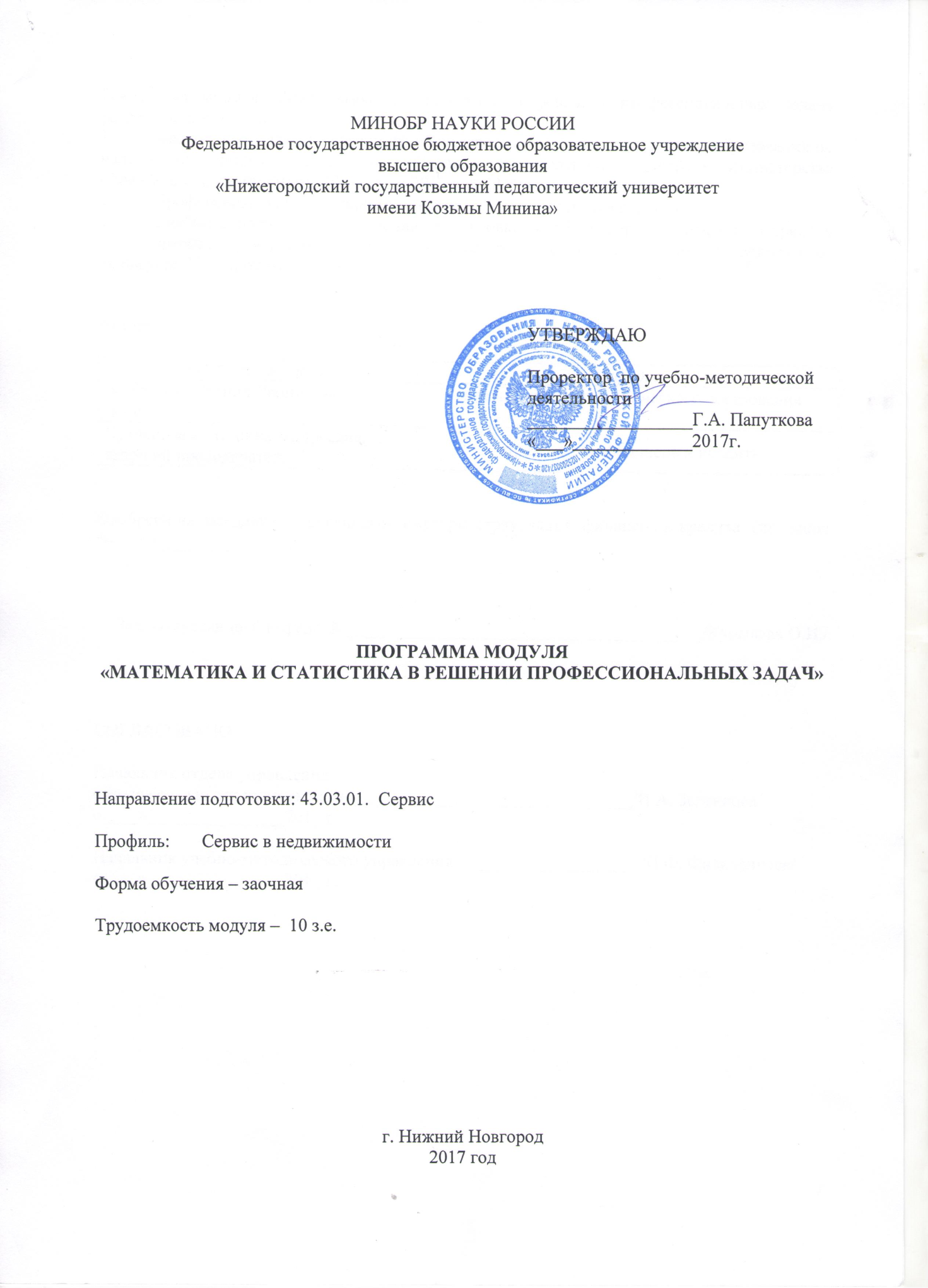 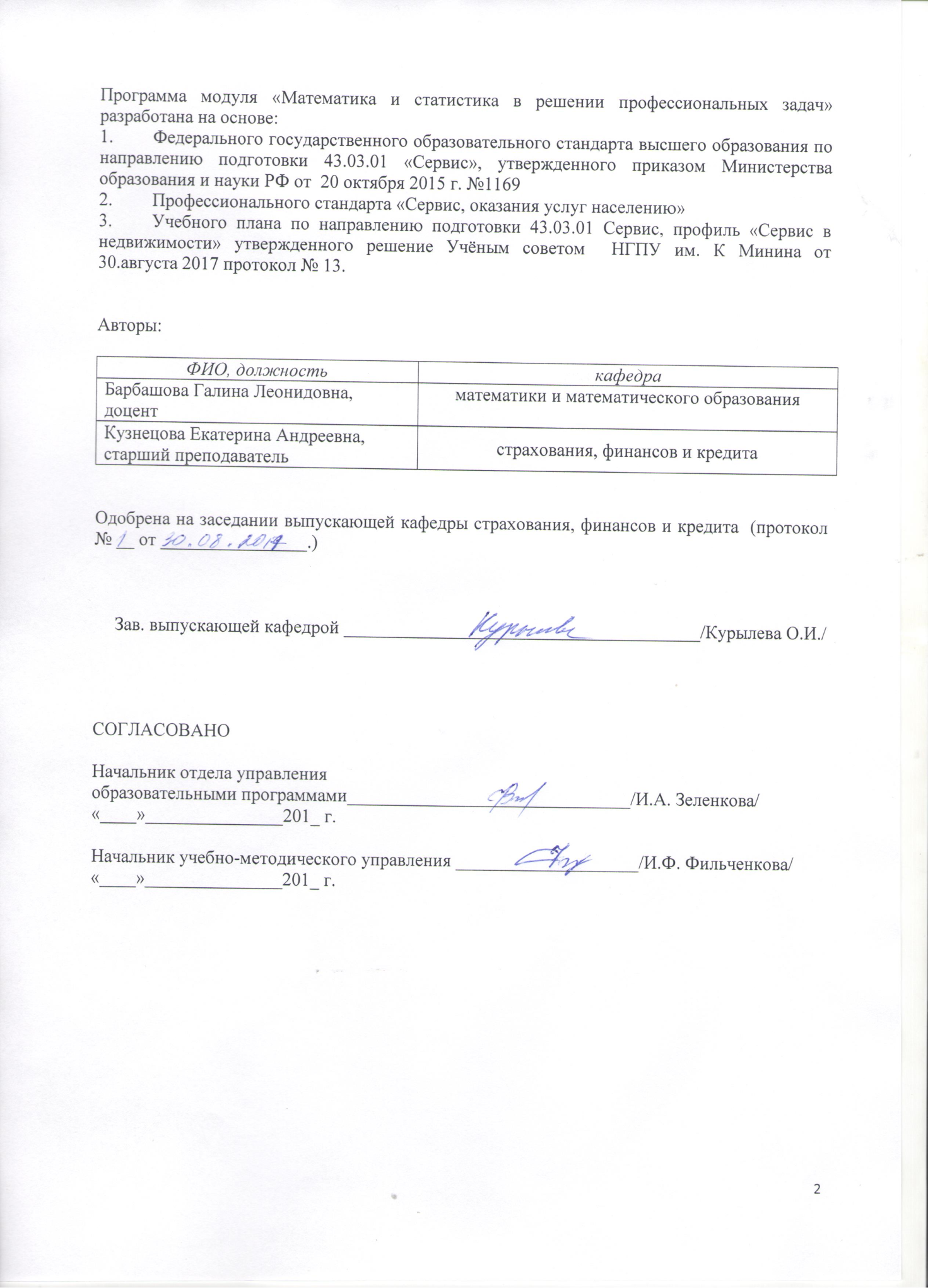 Содержаниеназначение модуляДанный модуль рекомендован для освоения бакалаврами по направлению подготовки 43.03.01  Сервис, профиль   Сервис предоставления услуг населениюСогласно ФГОС ВО для направления подготовки 43.03.01 Сервис у бакалавров должны быть сформированы общекультурные, общепрофессиональные и профессиональные компетенции, овладев которыми будущий бакалавр сможет выполнять расчетно-экономическую, аналитическую, научно-исследовательскую, организационно-управленческую, педагогическую деятельность.Модуль «Математика и статистика в решении профессиональных задач» предназначен для формирования общепрофессиональных и профессиональных компетенций.Выполнено согласование компетенций и трудовых действий, сформулированы образовательные результаты модуля.В модуле присутствует базовый и вариативный блок учебных дисциплин, что обеспечивает студентам возможность построить свою индивидуальную образовательную программу в соответствии с их интересами и способностями. Модуль изучается на первом и втором курсах.В основу проектирования модуля положены:Системный подход, обеспечивающий структурную целостность построения модуля, преемственность этапов обучения и позволяющий органически соединить структурные компоненты модуля. Компетентностный подход, обеспечивающий возможность бакалавра реализовывать свою образованность в конкретной проектно-профессиональной деятельности, объединяющий  интеллектуальную и поведенческую составляющие результата образования.Прогностический подход, обеспечивающий исследование перспектив развития экономики, выявление проблем и противоречий; на их основе определение требований к профессиональной подготовке, личностным и профессиональным качествам будущих специалистов; получение опережающей информации о развитии экономической деятельности.Технологический подход, обеспечивающий овладение системой деятельности экономиста, требующий диагностично поставленных целей обучения, структурированность содержания, управляемость и этапность обучения.Личностно-деятельностный подход, направленный на развитие личностных качеств обучающихся, способности к профессионально-творческой деятельности.ХАРАКТЕРИСТИКА МОДУЛЯ2.1. Образовательные цели и задачиМодуль ставит своей целью: создать условия для формирования общепрофессиональных и профессиональных компетенций у выпускника, способствующих его мобильности и устойчивости на рынке труда, а также компетентностей в предметных областях.Для достижения поставленной цели необходимо решить следующие задачи:1. Создать условия для понимания основных теоретических понятий в области математических и статистических основ обеспечения решения профессиональных задач. 2. Создать предметную информационно-образовательную базу для формирования определенных навыков применения математических и статистических методов для принятия экономико-финансовых решений.3.  Создать  условия обучающемуся для глубокого освоения навыков сбора, анализа и предоставления достоверной информации в масштабах всего спектра экономической деятельности и расчета стоимости управленческих решений, оценивая потенциальные риски,  а также применения для осуществления эффективной деятельности организации..2.2. Образовательные результаты (ОР) выпускникаСогласно ФГОС ВО для направления подготовки 43.03.01 Сервис у бакалавров должна быть сформированы следующие компетенции:ОК-1: способностью использовать основы философских знаний, анализировать главные этапы и закономерности исторического развития для осознания социальной значимости своей деятельностиОК-2 способностью использовать основы экономических знаний при оценке эффективности результатов деятельности в различных сферахОК-5:   способностью к самоорганизации и самообразованиюПК-2: готовностью к планированию производственно-хозяйственной деятельности предприятия сервиса в зависимости от изменения конъюнктуры рынка и спроса потребителей, в том числе с учетом социальной политики государстваПК-3:  готовностью к изучению научно-технической информации, отечественного и зарубежного опыта в сервисной деятельностиПК-4: готовностью к участию в проведении исследований социально-психологических особенностей потребителя с учетом национально-региональных и демографических факторовПК-6: готовностью к применению современных сервисных технологий в процессе предоставления услуг, соответствующих требованиям потребителей2. 3. Руководитель и преподаватели модуляРуководитель: Кузнецова Е.А. старший преподаватель кафедры страхования, финансов и кредитаПреподаватели:Барбашова Г.Л., к.п.н., доцент, зав.кафедрой математики и математического образованияКузнецова Е.А. старший преподаватель кафедры страхования, финансов и кредита2.4. Статус образовательного модуляМодуль обеспечивает обучающимся математико-статистическую базу принятия финансовых решений и является основанием для всех других профессиональных модулей универсального бакалавриатаДля изучения модуля необходимы знания по дисциплине «Математика», полученные на предыдущем уровне образования.2.5. Трудоемкость модуля3. Структура модуля«МАТЕМАТИКА И СТАТИСТИКА В РЕШЕНИИ ПРОФЕССИОНАЛЬНЫХ ЗАДАЧ»Методические указания для обучающихсяпо освоению МодуляДля эффективной организации самостоятельной работы необходимо зарегистрироваться в системе электронного обучения НГПУ http://moodle.mininuniver.ru. Здесь представлены все дисциплины модуля: теоретический материал, задания для практических работ, необходимые полезные ссылки, тесты и др.Предполагается следующий порядок изучения темы. На лекции преподаватель кроме теоретического материала, информирует студентов о том, как будет проходить практическое занятие, какую литературу (основную и дополнительную) они должны прочитать, какой материал из электронного курса проработать, что подготовить (ответить на контрольные вопросы, подготовиться к выполнению лабораторной работы, подобрать необходимые материалы для проекта и т.д.).Самостоятельная работа на лекции предполагает конспектирование наиболее существенных моментов темы. Опорный конспект состоит из основных теоретических положений, фактов, описания технологий, методов работы и т.д.В учебно-методическом комплексе дисциплины (ЭУМК) представлены информационные материалы по изучаемым темам. По всем заданиям представлены критерии для качественного выполнения практических работ, проектных и творческих заданий, подготовки докладов и др.Подготовленные по каждой теме вопросы/задания для самопроверки позволят осуществить текущий контроль знаний и понять, насколько успешно происходит продвижение в освоении учебной дисциплины.Промежуточный контроль по дисциплине «Математика» - экзамен, по всем остальным - зачет. Вопросы к зачетам и экзамену приведены в ЭУМК, кроме того предполагается итоговое тестирование.Следует обратить внимание на то, что некоторые темы Вы изучаете самостоятельно по рекомендуемым источникам. Вам будет крайне полезно обратиться к учебникам, учебным пособиям и рекомендованным электронным ресурсам при изучении каждой темы. По каждой дисциплине в ЭУМК приведен рейтинг-план дисциплины. 5. ПРОГРАММЫ ДИСЦИПЛИН МОДУЛЯ5.1. ПРОГРАММА ДИСЦИПЛИНЫ«МАТЕМАТИКА»1. Пояснительная запискаДисциплина "Математика", как и другие дисциплины модуля, служит формированию общепрофессиональных и профессиональных компетенций у выпускника, способствующих его мобильности и устойчивости на рынке труда, а также компетентностей в предметных областях.Компетенции, формируемые в результате освоения дисциплины:ОК-5:    способностью к самоорганизации и самообразованиюПК-3:   готовностью к изучению научно-технической информации, отечественного и зарубежного опыта в сервисной деятельности.В результате освоения данной дисциплины студент должен:Знать:- основные понятия и теоремы курса «Математика»;- логические связи между понятиями и теоремами;- различные алгоритмы и методы, применяемые при решении задач.Уметь:- устанавливать логические связи между понятиями и теоремами;- применять математические методы к доказательству теорем и решению задач.Владеть:- понятийным аппаратом курса «Математика»;- методами решения различных задач дисциплины;- современными знаниями о математике и её приложениях;- основными понятиями курса «Алгебра и начала анализа».2. Место в структуре модуляДисциплина «Математика» входит в модуль «Математика и статистика в решении профессиональных задач».Для освоения дисциплины «Математика» студенты используют знания, умения и виды деятельности, сформированные в процессе изучения дисциплины «Математика» на предыдущем уровне образования. Освоение данной дисциплины является основой для последующего изучения дисциплин по выбору студентов, подготовки к итоговой государственной аттестации. 3. Цели и задачиЦель освоения дисциплины «Математика» состоит в формировании систематизированных знаний в области математики, о её месте и роли в системе математических наук с учетом содержательной специфики предмета «Алгебра и начала анализа» в общеобразовательной школе.Задачи дисциплины:- формировать основные знания, умения и навыки, применяемые в области математики;- систематизировать современные знания о математике и её приложениях;- актуализировать знания школьного курса «Алгебра и начала анализа.4. Образовательные результаты5. Содержание дисциплины5.1. Тематический план (зачет с оценкой)5.2. Методы обученияОбъяснительно-иллюстративный6. Рейтинг-план6.2. Рейтинг-план (по дисциплине –экзамен)7. Учебно-методическое и информационное обеспечение7.1.  Основная литература:1. Балдин, К.В. Высшая математика : учебник / К.В. Балдин, В.Н. Башлыков, А.В. Рокосуев ; под общ. ред. К.В. Балдина. - 2-е изд., стер. - Москва : Издательство «Флинта», 2016. - 361 с. : табл., граф., схем. - Библиогр. в кн. - ISBN 978-5-9765-0299-4 ; То же [Электронный ресурс]. - URL: http://biblioclub.ru/index.php?page=book&id=794972. Высшая математика для экономистов : учебник / Н.Ш. Кремер, Б.А. Путко, И.М. Тришин, М.Н. Фридман ; ред. Н.Ш. Кремер. - 3-е изд. - Москва : Юнити-Дана, 2015. - 482 с. : граф. - («Золотой фонд российских учебников»). - ISBN 978-5-238-00991-9 ; То же [Электронный ресурс]. - URL: http://biblioclub.ru/index.php?page=book&id=1145413. Краткий курс высшей математики : учебник / К.В. Балдин, Ф.К. Балдин, В.И. Джеффаль и др. ; под общ. ред. К.В. Балдина. - 2-е изд. - Москва : Издательско-торговая корпорация «Дашков и К°», 2016. - 512 с. : табл., граф., схем., ил. - Библиогр. в кн. - ISBN 978-5-394-02103-9 ; То же [Электронный ресурс]. - URL: http://biblioclub.ru/index.php?page=book&id=450751.4. Максименко В. Н., Меграбов А. Г., Павшок Л. В. Курс математического анализа: учебное пособие, Ч. 1Новосибирск: НГТУ, 2009. 345 с. URL: http://biblioclub.ru/index.php?page=book_red&id=436248&sr=15. Кутузов А. С. Математический анализ : теория пределов: учебное пособие. Москва, Берлин: Директ-Медиа, 2017. 152 с. URL: http://biblioclub.ru/index.php?page=book_red&id=471821&sr=17.2. Дополнительная литература:1. Фихтенгольц Г.М. Основы математического анализа. Т.1-2. – СПб.: Издательство «Лань», 2015, 235 с.2. Берман Б.П. Сборник задач по курсу математического анализа. – СПб.: Профессия, 2015, 451 с.3. Шапкин, А.С. Задачи с решениями по высшей математике, теории вероятностей, математической статистике , математическому программированию : учебное пособие / А.С. Шапкин, В.А. Шапкин. - 8-е изд. - Москва : Издательско-торговая корпорация «Дашков и К°», 2016. - 432 с. : табл., граф. - (Учебные издания для бакалавров). - ISBN 978-5-394-01943-2 ; То же [Электронный ресурс]. - URL: http://biblioclub.ru/index.php?page=book&id=4507797.3. Перечень учебно-методического обеспечения для самостоятельной работы обучающихся по дисциплине1. Образовательный полртал «Математика для всех»: https://math.edu.yar.ru/7.4. Перечень ресурсов информационно-телекоммуникационной сети «Интернет», необходимых для освоения дисциплины1. ЭБС РУКОНА – размещены научная литература. Цифровой контент различного рода: книги, периодические издания и отдельные статьи, аудио, видео – мультимедиа; 2. Архивы журналов изд-ва SAGE Publications с 01.01. 1800 до 31 декабря 1998 г.; 8. Фонды оценочных средствФонд оценочных средств представлен в Приложении 1.9. Материально-техническое обеспечение образовательного процесса по дисциплине9.1. Описание материально-технической базыРеализация дисциплины (модуля) требует наличия в аудитории мультимедийного оборудования (компьютер, видеопроектор, экран).9.2. Перечень информационных технологий для образовательного процесса, включая перечень программного обеспечения и информационных справочных системИнформационные технологии: технология мультимедиа, Интернет-технология.Технические и электронные средства обучения и контроля знаний студентов: ЭУМК в системе Moodle. Перечень программного обеспечения: Интернет браузер, "Пакет MS Office",  Microsoft Office Project Professional, LMS Moodle.5.2. ПРОГРАММА ДИСЦИПЛИНЫ«СТАТИСТИКА»1. Пояснительная запискаДисциплина "Статистика", как и другие дисциплины модуля, служит формированию общепрофессиональных и профессиональных компетенций у выпускника, способствующих его мобильности и устойчивости на рынке труда, а также компетентностей в предметных областях.Компетенции, формируемые в результате освоения дисциплины:ОК-2: способностью использовать основы экономических знаний при оценке эффективности результатов деятельности в различных сферах;ОК-5:   способностью к самоорганизации и самообразованию;ПК-3  готовностью к изучению научно-технической информации, отечественного и зарубежного опыта в сервисной деятельности.В результате освоения дисциплины обучающийся должен обладать рядом знаний, умений и владений, в частности: применять теоретические знания в практических целях, собирать и анализировать исходные данные, анализировать и интерпретировать цифровую информацию, содержащуюся в отчетности предприятий различных видов деятельности. Знать:- актуальные проблемы теории статистики- актуальные проблемы, возникающие в сфере статистического учета- способы решения стандартных задач профессиональной деятельности на основе информационной и библиографической культуры с применением информационно - коммуникативных технологий с учетом основных требований информационной безопасности;- способы осуществления сбора, анализа и обработки данных, необходимых для решения профессиональных задач;- способы анализа и интерпретации данных отечественной и зарубежной статистики о социально - экономических процессах и явлениях, выявления тенденций изменения социально - экономических показателейУметь:- производить расчет показателей статистической отчетности;- применять в практической деятельности способы осуществления сбора, анализа и обработки данных, необходимых для решения профессиональных задач;- применять на практике способы анализа и интерпретации данных отечественной и зарубежной статистики о социально - экономических процессах и явлениях, выявления тенденций изменения социально - экономических показателейВладеть: - методами решения проблем статистического исследования в рамках предлагаемых задач;- навыками применения в практической деятельности способов осуществления сбора, анализа и обработки данных, необходимых для решения профессиональных задач;- навыками применения на практике способов анализа и интерпретации данных статистических исследований о социально - экономических процессах и явлениях, выявления тенденций изменения социально - экономических показателей.2. Место в структуре модуляДисциплина «Статистика» входит в модуль «Математика и статистика в решении профессиональных задач».Для освоения дисциплины «Статистика» студенты используют знания, умения и виды деятельности, сформированные в процессе изучения дисциплин математического цикла на предыдущем уровне образования.Освоение данной дисциплины является основой для последующего изучения дисциплин по выбору студентов, подготовки к итоговой государственной аттестацииДанная дисциплина является предшествующей для дисциплин: «Управление затратами», «Бизнес-планирование», «Организационно-управленческие решения в экономике».3. Цели и задачиЦелью освоения дисциплины "Статистика" является изучение в теории и на практике основных направлений и методов статистического анализа.Задачи курса: - дать студентам необходимые знания и навыки для самостоятельного умения собирать и регистрировать статистическую информацию проводить первичную обработку и контроль материалов наблюдения;-выполнять расчеты статистических показателей и формулировать основные выводы;- помочь студентам овладеть основными правилами и аналитической деятельности, позволяющими проводить глубокий анализ изучаемых социально-экономических явлений и процессов;- сформировать у учащихся основы научного мировоззрения и навыки использования в практике научных методов расчета статистических показателей, характеризующих социально-экономические явления;- студент, изучивший дисциплину, должен хорошо владеть современными информационными технологиями при поиске, изучении литературных источников и обработке результатов исследования, а также знать и уметь применять основные способы сбора, обработки, анализа и наглядного представления информации в соответствии с современными требованиями..4. Образовательные результаты5. Содержание дисциплины5.1. Тематический план5.2. Методы обученияОбъяснительно-иллюстративныйПроблемное обучение 6. Рейтинг-план6.1. Рейтинг-план (по дисциплине)7. Учебно-методическое и информационное обеспечение7.1. Основная литература1. Балдин К. В. , Башлыков В. Н. , Рукосуев А. В Теория вероятностей и математическая статистика: учебник. Москва: Издательско-торговая корпорация «Дашков и К°», 2016. 472 с. URL: http://biblioclub.ru/index.php?page=book_red&id=453249&sr=1.2. Илышев А. М. Общая теория статистики: учебник Москва: Юнити-Дана, 2015. 535 с. URL: http://biblioclub.ru/index.php?page=book_red&id=436708&sr=13. Плеханова Т. , Лебедева Т. Теория статистики: учебное пособие Оренбург: ОГУ, 2013. 418 с. URL:http://biblioclub.ru/index.php?page=book_red&id=259319&sr=17.2. Дополнительная литература:1. Мацкевич И. Ю. , Петрова Н. П. , Тарусина Л. И. Теория вероятностей и математическая статистика : практикум: учебное пособие. Минск: РИПО, 2017.200с. URL:  http://biblioclub.ru/index.php?page=book_red&id=487930&sr=12. Новосельцева М. А. Теория вероятностей и математическая статистика: учебное пособие. Кемерово: Кемеровский государственный университет, 2014.  URL: http://biblioclub.ru/index.php?page=book_red&id=278497&sr=17.3. Перечень учебно-методического обеспечения для самостоятельной работы обучающихся по дисциплине1. Шведов А. С. Теория вероятностей и математическая статистика : промежуточный уровень: учебное пособие. Москва: Издательский дом Высшей школы экономики, 2017. 281 с. URL:  http://biblioclub.ru/index.php?page=book_red&id=486562&sr=17.4. Перечень ресурсов информационно-телекоммуникационной сети «Интернет», необходимых для освоения дисциплины1. Годин А.М. Статистика: учебник, Москва: Издательско-торговая корпорация «Дашков и К°», 2017. 412 с. Режим доступа: http://biblioclub.ru/index.php?page=book_red&id=452543&sr=12. Васильева Э. К. , Лялин В. С. Статистика: учебник, Москва: Юнити-Дана, 2015, 399 с. Режим доступа: http://biblioclub.ru/index.php?page=book_red&id=436865&sr=13. Балдин К. В. , Башлыков В. Н. , Рукосуев А. В. Теория вероятностей и математическая статистика: учебник, Москва: Издательско-торговая корпорация «Дашков и К°», 2016. 472 с.4. Количественные методы в экономических исследованиях : учебник / Ю.Н. Черемных, А.А. Любкин, Я.А. Рощина и др. ; ред. Л.В. Туманова, М.В. Грачева, Ю.Н. Черемных. - 2-е изд., перераб. и доп. - Москва : Юнити-Дана, 2015. - 687 с. - Библиогр. в кн. - ISBN 978-5-238-02331-1 ; То же [Электронный ресурс]. - URL: http://biblioclub.ru/index.php?page=book&id=119441.8. Фонды оценочных средствФонд оценочных средств представлен в Приложении 1.9. Материально-техническое обеспечение образовательного процесса по дисциплине9.1. Описание материально-технической базыРеализация дисциплины (модуля) требует наличия в аудитории мультимедийного оборудования (компьютер, видеопроектор, экран).9.2. Перечень информационных технологий для образовательного процесса, включая перечень программного обеспечения и информационных справочных системИнформационные технологии: технология мультимедиа, Интернет-технология.Технические и электронные средства обучения и контроля знаний студентов: ЭУМК в системе Moodle. Перечень программного обеспечения: Интернет браузер, "Пакет MS Office",  Microsoft Office Project Professional, LMS Moodle.5.3 ПРОГРАММА ДИСЦИПЛИНЫ«ПРАКТИКУМ ПО МЕТОДАМ МАТЕМАТИЧЕСКОГО МОДЕЛИРОВАНИЯ»1. Пояснительная запискаДисциплина "Практикум по методам математического моделирования", как и другие дисциплины модуля, служит формированию общепрофессиональных и профессиональных компетенций у выпускника, способствующих его мобильности и устойчивости на рынке труда, а также компетентностей в предметных областях.Компетенции, формируемые в результате освоения дисциплины:ОК-2: способностью использовать основы экономических знаний при оценке эффективности результатов деятельности в различных сферах;ОК-5:   способностью к самоорганизации и самообразованию;ПК-3  готовностью к изучению научно-технической информации, отечественного и зарубежного опыта в сервисной деятельности.В результате освоения дисциплины обучающийся должен обладать рядом знаний, умений и владений, в частности: применять теоретические знания в практических целях, собирать и анализировать исходные данные, анализировать и интерпретировать цифровую информацию, содержащуюся в отчетности предприятий различных. Знать:- основные свойства математических моделей;- основные методы решения дифференциальных уравнений;- принципы работы и возможности математических пакетов.Уметь:- уметь использовать на практике различные виды уравнений математической физики для моделирования технических устройств и технологических процессов на различных уровнях;- использовать средства математических пакетов для численных расчетов технологических процессов и оборудования.Владеть:- методами расчета задач конструирования и технологии производства изделий ЭТ.2. Место в структуре модуляДля освоения дисциплины «Практикум по методам математического моделирования» студенты используют знания, умения и виды деятельности, сформированные в процессе изучения дисциплины «Математика» на предыдущем уровне образования. Освоение данной дисциплины является основой для последующего изучения дисциплин по выбору студентов, подготовки к итоговой государственной аттестации. 3. Цели и задачиЦель освоения дисциплины «Практикум по методам математического моделирования» состоит в изучении принципов построения математических моделейЗадачи дисциплины:- формировать основные знания, умения и навыки, применяемые в области математического моделирования;- систематизировать современные знания о математическом моделировании.4. Образовательные результаты5. Содержание дисциплины5.1. Тематический план5.2. Методы обученияОбъяснительно-иллюстративный6. Рейтинг-план6.1. Рейтинг-план (по дисциплине)7. Учебно-методическое и информационное обеспечение7.1.  Основная литература:1. Математическое моделирование: исследование социальных, экономических и экологических процессов (региональный аспект) : учебное пособие / О. Бантикова, В. Васянина, Ю.А. Жемчужникова и др. ; под ред. А.Г. Реннера ; Министерство образования и науки Российской Федерации, Федеральное государственное бюджетное образовательное учреждение высшего профессионального образования «Оренбургский государственный университет». - 2-е изд. - Оренбург : ООО ИПК «Университет», 2014. - 367 с. - ISBN 978-5-4417-0438-0 ; То же [Электронный ресурс]. - URL: http://biblioclub.ru/index.php?page=book&id=259261.2. Математическое моделирование. Практикум : учебное пособие / Л.А. Коробова, Ю.В. Бугаев, С.Н. Черняева, Ю.А. Сафонова ; науч. ред. Л.А. Коробова ; Министерство образования и науки РФ, Воронежский государственный университет инженерных технологий. - Воронеж : Воронежский государственный университет инженерных технологий, 2017. - 113 с. : табл., граф., ил. - Библиогр. в кн. - ISBN 978-5-00032-247-5 ; То же [Электронный ресурс]. - URL: http://biblioclub.ru/index.php?page=book&id=482006.3. Данилов Н. Н.. Математическое моделирование: учебное пособие. Кемерово: Кемеровский государственный университет, 2014. 98 с. URL: http://biblioclub.ru/index.php?page=book_red&id=278827&sr=14. Коробова Л. А., Бугаев Ю. В., Черняева С. Н., Сафонова Ю. А. Математическое моделирование. Практикум: учебное пособие. Воронеж: Воронежский государственный университет инженерных технологий, 2017.113с. URL: http://biblioclub.ru/index.php?page=book_red&id=482006&sr=17.2. Дополнительная литература:1. Масягин, В.Б. Математическое моделирование и информационные технологии при проектировании : учебное пособие / В.Б. Масягин, Н.В. Волгина ; Минобрнауки России, Омский государственный технический университет. - Омск : Издательство ОмГТУ, 2017. - 167 с. : табл., схем., ил. - Библиогр. в кн. - ISBN 978-5-8149-2436-0 ; То же [Электронный ресурс]. - URL: http://biblioclub.ru/index.php?page=book&id=493368.2. Мэтьюз Д, Численные методы. Использование MATLAB. –М.: Изд-во «Вильямс», 2016. 3. Количественные методы в экономических исследованиях : учебник / Ю.Н. Черемных, А.А. Любкин, Я.А. Рощина и др. ; ред. Л.В. Туманова, М.В. Грачева, Ю.Н. Черемных. - 2-е изд., перераб. и доп. - Москва : Юнити-Дана, 2015. - 687 с. - Библиогр. в кн. - ISBN 978-5-238-02331-1; То же [Электронный ресурс]. - URL: http://biblioclub.ru/index.php?page=book&id=119441.7.3. Перечень учебно-методического обеспечения для самостоятельной работы обучающихся по дисциплине1. Введение в математическое моделирование. Учебное пособие. – М.:ЛОГОС,2015 с.2347.4. Перечень ресурсов информационно-телекоммуникационной сети «Интернет», необходимых для освоения дисциплины1. ЭБС РУКОНА – размещены научная литература. Цифровой контент различного рода: книги, периодические издания и отдельные статьи, аудио, видео – мультимедиа; 2. Архивы журналов изд-ва SAGE Publications с 01.01. 1800 до 31 декабря 1998 г.; 8. Фонды оценочных средствФонд оценочных средств представлен в Приложении 1.9. Материально-техническое обеспечение образовательного процесса по дисциплине9.1. Описание материально-технической базыРеализация дисциплины (модуля) требует наличия в аудитории мультимедийного оборудования (компьютер, видеопроектор, экран).9.2. Перечень информационных технологий для образовательного процесса, включая перечень программного обеспечения и информационных справочных системИнформационные технологии: технология мультимедиа, Интернет-технология.Технические и электронные средства обучения и контроля знаний студентов: ЭУМК в системе Moodle. Перечень программного обеспечения: Интернет браузер, "Пакет MS Office",  Microsoft Office Project Professional, LMS Moodle.5.4 ПРОГРАММА ДИСЦИПЛИНЫ«Математическое обеспечение экономических решений»1. Пояснительная запискаДисциплина "Математическое обеспечение экономических решений", как и другие дисциплины модуля, служит формированию общепрофессиональных и профессиональных компетенций у выпускника, способствующих его мобильности и устойчивости на рынке труда, а также компетентностей в предметных областях.Компетенции, формируемые в результате освоения дисциплины:ОК-2: способностью использовать основы экономических знаний при оценке эффективности результатов деятельности в различных сферах;ОК-5:   способностью к самоорганизации и самообразованию;ПК-3  готовностью к изучению научно-технической информации, отечественного и зарубежного опыта в сервисной деятельности.В результате освоения дисциплины обучающийся должен обладать рядом знаний, умений и владений, в частности: уметь применять теоретические знания в практических целях, грамотно формулировать решение поставленных задач экономической направленности, использовать эффективные методы поиска решения поставленной задачи. знать: - принципы расчета простых и сложных процентов, дисконтирование, финансовые аннуитеты; - методы расчёта номинальной ставки процента; - методики расчёта финансовой устойчивости компаний. уметь: - рассчитывать взвешенную во времени доходность;- определять необходимость и размер неизвестного процентной ставки;- устанавливать величину интенсивного процента.владеть:- навыками математико–экономического анализа динамики изменения финансовых параметров бизнеса;- навыками математического прогнозирования и оптимизации финансовых показателей компаний;- применения полученных знаний на практике.2. Место в структуре модуляДля освоения дисциплины «Математическое обеспечение экономических решений» студенты используют знания, умения и виды деятельности, сформированные в процессе изучения дисциплины «Математика» на предыдущем уровне образования. Освоение данной дисциплины является основой для последующего изучения дисциплин по выбору студентов, подготовки к итоговой государственной аттестации. Данная дисциплина является предшествующей для дисциплин: «Управление затратами», «Бизнес-планирование», «Организационно-управленческие решения в экономике3. Цели и задачиЦелью освоения дисциплины «Математическое обеспечение экономических решений» является изучение в теории и на практике основ методов расчётов в финансовых операциях.Задачи курса: - дать студентам необходимые знания и навыки для самостоятельного решения задач экономического характера;- помочь студентам овладеть основными формулами и моделями финансово-экономических расчетов, позволяющими проводить глубокий анализ процессов, происходящих в финансовой деятельности предприятия и экономики страны;- сформировать у учащихся основы научного мировоззрения и навыки использования в практике научных методов построения экономических моделей;- студент, изучивший дисциплину, должен хорошо владеть современными информационными технологиями при поиске, изучении литературных источников и обработке результатов исследования, а также знать и уметь выполнять отчеты по научной работе в соответствии с современными требованиями;- ознакомить с основами философии и науки, уметь представление об общих и специальных методах научного познания и приобрести навыки их использования в исследованиях;- освоить основные принципы и правила разработки и оформления научных исследований, уметь определять направления развития научных исследований в математических расчетах, определять и реализовывать основные этапы выполнения научно-исследовательской работы.4. Образовательные результаты5. Содержание дисциплины5.1. Тематический план5.2. Методы обученияОбъяснительно-иллюстративный	6. Рейтинг-план6.1. Рейтинг-план (по дисциплине)7. Учебно-методическое и информационное обеспечение7.1. Основная литература1. Волгина О.А., Голодная Н.Ю. Математическое моделирование экономических процессов и систем, учеб. пособие для студентов	Москва: Кнорус, 2014 200 с.2. Корнилов И. А. Основы страховой математики: учебное пособие. Москва: Юнити-Дана, 2012. 375 с. URL: http://biblioclub.ru/index.php?page=book_red&id=114488&sr=17.2. Дополнительная литература1. Аникин С. А. , Никонов О. И. , Медведева М. А. Математика для экономистов: учебное пособие для бакалавров: допущено М- вом образования  РФ. Екатеринбург: Издательство Уральского университета, 2014. 74 с. URL:http://biblioclub.ru/index.php?page=book_red&id=275625&sr=12. Вахрушева Н. В. Финансовая математика: учебное пособие. Москва, Берлин: Директ-Медиа, 2014. 180с. URL: http://biblioclub.ru/index.php?page=book_red&id=258793&sr=13. Звездина Н.В., Иванова Л.В., Скорик М.А., Егорова Т.А. Актуарные расчеты в страховании жизни и пенсионном страховании: учебно-практическое пособие. Москва: Евразийский открытый институт, 2012. 485 с. URL: http://biblioclub.ru/index.php?page=book_red&id=90643&sr=17.3. Перечень учебно-методического обеспечения для самостоятельной работы обучающихся по дисциплине1. Балдин К. В., Башлыков В. Н., Рокосуев А. В. Математические методы и модели в экономике: учебник. Москва: Издательство «Флинта», 2017. 328 с. URL:  http://biblioclub.ru/index.php?page=book_red&id=103331&sr=17.4. Перечень ресурсов информационно-телекоммуникационной сети «Интернет», необходимых для освоения дисциплины1. Гусева Е. Н. Экономико-математическое моделирование: учебное пособие, Москва: Издательство «Флинта», 2016. 216 стр. Режим доступа: http://biblioclub.ru/index.php?page=book_red&id=83540&sr=12. Моделирование экономических процессов: учебник, Редактор: Грачева Марина Владимировна, Черемных Ю. Н., Туманова Е. А.  Издательство: нити-Дана, 2015.Режим доступа: http://biblioclub.ru/index.php?page=book_red&id=119452&sr=13. Моделирование бизнес-процессов: учебное пособие, Ставрополь: Ставропольский государственный аграрный университет, 2017.179 стр. Режим доступа: http://biblioclub.ru/index.php?page=book_red&id=484916&sr=18. Фонды оценочных средствФонд оценочных средств представлен в Приложении 1.9. Материально-техническое обеспечение образовательного процесса по дисциплине9.1. Описание материально-технической базыРеализация дисциплины (модуля) требует наличия в аудитории мультимедийного оборудования (компьютер, видеопроектор, экран).9.2. Перечень информационных технологий для образовательного процесса, включая перечень программного обеспечения и информационных справочных системИнформационные технологии: технология мультимедиа, Интернет-технология.Технические и электронные средства обучения и контроля знаний студентов: ЭУМК в системе Moodle. Перечень программного обеспечения: Интернет браузер, "Пакет MS Office",  Microsoft Office Project Professional, LMS Moodle.5.5. ПРОГРАММА ДИСЦИПЛИНЫ«ПРАКТИКУМ ПО СТАТИСТИКЕ ФИНАНСОВ»1. Пояснительная запискаДисциплина «Практикум по статистике финансов», как и другие дисциплины модуля, служит формированию общепрофессиональных и профессиональных компетенций у выпускника, способствующих его мобильности и устойчивости на рынке труда, а также компетентностей в предметных областях.Компетенции, формируемые в результате освоения дисциплины:ОК-2: способностью использовать основы экономических знаний при оценке эффективности результатов деятельности в различных сферахОК-5:  способностью к самоорганизации и самообразованиюПК-6: готовностью к применению современных сервисных технологий в процессе предоставления услуг, соответствующих требованиям потребителейВ результате освоения дисциплины обучающийся должен обладать рядом знаний, умений и владений, в частности: уметь применять теоретические знания в практических целях, грамотно формулировать и излагать решение поставленных задач экономической направленности, использовать эффективные методы поиска решения. Знать:-закономерности функционирования современной финансовой системы в области финансового анализа-основные особенности финансового анализа статистических данных;-основы построения, расчета и анализа современной системы показателей, характеризующих деятельность хозяйствующих субъектов в области финансового анализа на макро- и микро- уровнях;-сущность обобщающих показателей финансового анализа.Уметь:-анализировать полученную статистическую информацию и показатели с помощью финансового анализа, процессы и институты на макро- и микро- уровнях,-выявлять проблемы экономического характера при анализе конкретных ситуаций финансового состояния изучаемых единиц и совокупностей, предлагать способы их решения в области финансового анализа-рассчитывать экономические и социально – экономические показатели с помощью финансового анализа статистических данныхВладеть: - навыками анализа социально-экономических явлений с помощью финансового анализа статистических данных;-методологией экономического исследования в области финансового анализа, методами и приемами анализа явлений и процессов с помощью финансового анализа статистических данных; - навыком применения полученных знаний на практике.2. Место в структуре модуляДля освоения дисциплины «Практикум по статистике финансов» студенты используют знания, умения и виды деятельности, сформированные в процессе изучения дисциплины «Математика» на предыдущем уровне образования. Освоение данной дисциплины является основой для последующего изучения дисциплин по выбору студентов, подготовки к итоговой государственной аттестации. Данная дисциплина является предшествующей для дисциплин: «Управление затратами», «Бизнес-планирование», «Организационно-управленческие решения в экономике».3. Цели и задачиЦелью освоения дисциплины «Практикум по статистике финансов» является– сформировать комплекс теоретических знаний и практических навыков, необходимых для разработки и принятия управленческих решений и методов эффективного управления организацией в условиях рыночной экономики, дать студентам необходимую сумму знаний, составляющих основу направления подготовки.Задачи курса:- дать студентам необходимые знания и навыки для самостоятельного умения собирать и регистрировать статистическую информацию проводить первичную обработку и контроль материалов наблюдения; выполнять расчеты статистических показателей в финансовой деятельности и формулировать основные выводы;- помочь студентам овладеть основными правилами и формами научно-исследовательской и методической деятельности, позволяющими проводить глубокий анализ изучаемых социально-экономических явлений и процессов, в том числе с использованием средств вычислительной техники;- сформировать у учащихся основы научного мировоззрения и навыки использования в практике научных методов расчета статистических показателей, характеризующих социально-экономические явления;- раскрыть возможности применения современных информационных технологий при поиске, изучении литературных источников и обработке результатов исследования.4. Образовательные результаты5. Содержание дисциплины5.1. Тематический план5.2. Методы обученияОбъяснительно-иллюстративный6. Технологическая карта дисциплины6.1. Рейтинг-план7. Учебно-методическое и информационное обеспечение7.1. Основная литератураГусаров В. М., Кузнецова Е. И. Статистика. Учебное пособие - М.: Юнити -Дана, 2012.-480 с.Делен С.А. Статистика. Конспект лекций. Учебное пособие - М: А-Приор, 2014.- 312 с. Ефимова М.Р., Аброскин А.С. Социально-экономическая статистика: учеб.для бакалавров:допущено Советом УМО вузов России по образованию в области менеджмента. Москва: Юрайт, 2013. Москва: Академия, 20147.2. Дополнительная литература:Годин А.М. Статистика : Учебник.- М.: Дашков и Ко, 2012.- 504 с.Пашкевич А.В. Теория вероятностей и математическая статистика для социологов и менеджеров: учеб.для студентов вузов: Рек.УМО вузов РФ в области менеджмента, логистики и бизнес-информатики. 7.3. Перечень учебно-методического обеспечения для самостоятельной работы обучающихся по дисциплине1. Мухина И. А. Социально-экономическая статистика: учебное пособие. Москва: Издательство «Флинта», 2017. 116 стр.2. Подопригора И. В. Социально-экономическая статистика: учебное пособие. Томск: ТУСУР, 2015. 118 стр.7.4. Перечень ресурсов информационно-телекоммуникационной сети «Интернет», необходимых для освоения дисциплины1. Батракова Л. Г. Социально-экономическая статистика: учебник, Москва: Логос, 2013. 479 стр. Режим доступа: http://biblioclub.ru/index.php?page=book_red&id=233791&sr=1.2. Социально-экономическая статистика: учебник. Редактор: Ковалев В.В., Дюкина Т.О. Санкт-Петербург: Издательство Санкт-Петербургского Государственного Университета, 2014. 328 стр. Режим доступа: http://biblioclub.ru/index.php?page=book_red&id=458377&sr=1.8. Фонды оценочных средствФонд оценочных средств представлен в Приложении 1.9. Материально-техническое обеспечение образовательного процесса по дисциплине9.1. Описание материально-технической базыРеализация дисциплины (модуля) требует наличия в аудитории мультимедийного оборудования (компьютер, видеопроектор, экран).9.2. Перечень информационных технологий для образовательного процесса, включая перечень программного обеспечения и информационных справочных системИнформационные технологии: технология мультимедиа, Интернет-технология.Технические и электронные средства обучения и контроля знаний студентов: ЭУМК в системе Moodle. Перечень программного обеспечения: Интернет браузер, "Пакет MS Office",  Microsoft Office Project Professional, LMS Moodle.5.6. ПРОГРАММА ДИСЦИПЛИНЫ«Практикум по алгоритмам решения нестандартных задач в профессиональной деятельности»1. Пояснительная запискаДисциплина "Практикум по алгоритмам решения нестандартных задач в профессиональной деятельности", как и другие дисциплины модуля, служит формированию общепрофессиональных и профессиональных компетенций у выпускника, способствующих его мобильности и устойчивости на рынке труда, а также компетентностей в предметных областях.Компетенции, формируемые в результате освоения дисциплины:ОК-2: способностью использовать основы экономических знаний при оценке эффективности результатов деятельности в различных сферахОК-5:     способностью к самоорганизации и самообразованиюПК-2: готовностью к планированию производственно-хозяйственной деятельности предприятия сервиса в зависимости от изменения конъюнктуры рынка и спроса потребителей, в том числе с учетом социальной политики государстваВ результате освоения дисциплины обучающийся должен обладать рядом знаний, умений и владений, в частности: уметь применять теоретические знания в практических целях, грамотно формулировать решение поставленных задач экономической направленности, использовать эффективные методы поиска решения. знать: - принципы предварительного анализа при решении нестандартных задач профессиональной деятельности; - методы, применяемые для решения нестандартных задач профессионально деятельности; - методики анализа полученного в результате решения. уметь: - составлять алгоритм решения задачи;- определять варьируемые показатели для задач отдельных видов;- устанавливать последовательность действий для решения и проверки полученного решения.владеть:- навыками математико –экономического анализа;- навыками математического прогнозирования и оптимизации финансовых показателей;- применения математико –экономического анализа.2. Место в структуре модуляДля освоения дисциплины «Практикум по алгоритмам решения нестандартных задач в профессиональной деятельности» студенты используют знания, умения и виды деятельности, сформированные в процессе изучения дисциплины «Математика» на предыдущем уровне образования. Освоение данной дисциплины является основой для последующего изучения дисциплин по выбору студентов, подготовки к итоговой государственной аттестации. Данная дисциплина является предшествующей для дисциплин: «Управление затратами», «Бизнес-планирование», «Организационно-управленческие решения в экономике».3. Цели и задачиЦелью освоения дисциплины «Практикум по алгоритмам решения нестандартных задач в профессиональной деятельности» является изучение в теории и на практике алгоритмов решения нестандартных задач в профессиональной деятельности.  Задачи курса: - дать студентам необходимые знания и навыки для самостоятельного решения задач нестандартного характера;- помочь студентам овладеть основными формулами и моделями финансово-экономических расчетов, позволяющими проводить глубокий анализ процессов, происходящих в финансовой и страховой деятельности;- сформировать у учащихся основы научного мировоззрения и навыки использования в практике научных методов построения экономических моделей;- студент, изучивший дисциплину, должен хорошо владеть современными информационными технологиями при поиске, изучении литературных источников и обработке результатов исследования, а также знать и уметь выполнять отчеты по научной работе в соответствии с современными требованиями;- ознакомить с основами философии и науки, уметь представление об общих и специальных методах научного познания и приобрести навыки их использования в исследованиях;- освоить основные принципы и правила разработки и оформления научных исследований, уметь определять направления развития научных исследований в математических расчетах, определять и реализовывать основные этапы выполнения научно-исследовательской работы.4. Образовательные результаты5. Содержание дисциплины5.1. Тематический план5.2. Методы обученияОбъяснительно-иллюстративный6. Рейтинг-план6.1. Рейтинг-план (по дисциплине)7. Учебно-методическое и информационное обеспечение7.1. Основная литература1. Волгина О.А., Голодная Н.Ю. Математическое моделирование экономических процессов и систем, учеб. пособие для студентов	Москва: Кнорус, 2014, 200 с.2. Гусева Е. Н. Экономико-математическое моделирование: учебное пособие Москва: Издательство «Флинта», 2016. 216 стр. URL:http://biblioclub.ru/index.php?page=book_red&id=83540&sr=1.7.2. Дополнительная литература1. Балдин К. В., Башлыков В. Н., Рокосуев А. В. Математические методы и модели в экономике: учебник. Москва: Издательство «Флинта», 2017. 328 с. URL:  http://biblioclub.ru/index.php?page=book_red&id=103331&sr=12. Петрова С. Д., Белоновская И. Д. Эвристические задачи как средство развития технического мышления студентов колледжа: учебно-методическое пособие. Оренбург: ОГУ, 2016. 207 с. URL: http://biblioclub.ru/index.php?page=book_red&id=469427&sr=17.3. Перечень учебно-методического обеспечения для самостоятельной работы обучающихся по дисциплине1. Горбенко А.О. Информационные системы в экономике, учеб. пособие для студентов, обуч.- ся по спец. "Финансы и кредит", "Налоги и налогообложение","Бух.учет,анализ и аудит" Москва: БИНОМ. Лаборатория знаний 2013,  292 с. 7.4. Перечень ресурсов информационно-телекоммуникационной сети «Интернет», необходимых для освоения дисциплины1. Научное творчество : инновационные методы в системе многоуровневого непрерывного креативного образования НФТМ-ТРИЗ: учебное пособие, Киров: Изд-во ВятГГУ, 2013. 109 стр. Режим доступа: http://biblioclub.ru/index.php?page=book_red&id=277321&sr=1.2. Панова (Зенова) Е. С. Развитие креативного мышления: от проблемы к инновационному решению : 10 первых шагов изобретателя: монография. Москва, Берлин: Директ-Медиа, 2016. 197 стр. Режим доступа: http://biblioclub.ru/index.php?page=book_red&id=435724&sr=13. Петрова С. Д. , Белоновская И. Д. Эвристические задачи как средство развития технического мышления студентов колледжа: учебно-методическое пособие, Оренбург: ОГУ, 2016. Объем: 207 стр. Режим доступа: http://biblioclub.ru/index.php?page=book_red&id=469427&sr=18. Фонды оценочных средствФонд оценочных средств представлен в Приложении 1.9. Материально-техническое обеспечение образовательного процесса по дисциплине9.1. Описание материально-технической базыРеализация дисциплины (модуля) требует наличия в аудитории мультимедийного оборудования (компьютер, видеопроектор, экран).9.2. Перечень информационных технологий для образовательного процесса, включая перечень программного обеспечения и информационных справочных системИнформационные технологии: технология мультимедиа, Интернет-технология.Технические и электронные средства обучения и контроля знаний студентов: ЭУМК в системе Moodle. Перечень программного обеспечения: Интернет браузер, "Пакет MS Office",  Microsoft Office Project Professional, LMS Moodle.ПРОГРАММА ДИСЦИПЛИНЫ«СОЦИАЛЬНО – ЭКОНОМИЧЕСКАЯ СТАТИСТИКА»1. Пояснительная запискаДисциплина «Социально – экономическая статистика», как и другие дисциплины модуля, служит формированию общепрофессиональных и профессиональных компетенций у выпускника, способствующих его мобильности и устойчивости на рынке труда, а также компетентностей в предметных областях.Компетенции, формируемые в результате освоения дисциплины:ОК-5: способностью к самоорганизации и самообразованиюОК-1: способностью использовать основы философских знаний, анализировать главные этапы и закономерности исторического развития для осознания социальной значимости своей деятельностиПК-2: готовностью к планированию производственно-хозяйственной деятельности предприятия сервиса в зависимости от изменения конъюнктуры рынка и спроса потребителей, в том числе с учетом социальной политики государстваПК-4: готовностью к планированию производственно-хозяйственной деятельности предприятия сервиса в зависимости от изменения конъюнктуры рынка и спроса потребителей, в том числе с учетом социальной политики государстваПК-3: готовностью к изучению научно-технической информации, отечественного и зарубежного опыта в сервисной деятельностиВ результате освоения дисциплины обучающийся должен обладать рядом знаний, умений и владений, в частности: применять теоретические знания в практических целях, собирать и анализировать исходные данные, анализировать и интерпретировать цифровую информацию, содержащуюся в отчетности предприятий различных.Знать:-закономерности функционирования современной финансовой системы в области финансового анализа-основные особенности финансового анализа статистических данных;-основы построения, расчета и анализа современной системы показателей, характеризующих деятельность хозяйствующих субъектов в области финансового анализа на макро- и микро- уровнях;-сущность обобщающих показателей финансового анализа.Уметь:-анализировать полученную статистическую информацию и показатели   с помощью финансового анализа, процессы и институты на макро- и микро - уровнях,-выявлять проблемы экономического характера при анализе конкретных ситуаций финансового состояния изучаемых единиц и совокупностей, предлагать способы их решения в области финансового анализа-рассчитывать экономические и социально – экономические показатели  с помощью финансового анализа статистических данныхВладеть: - навыками анализа социально-экономических явлений с помощью финансового анализа статистических данных;-методологией экономического исследования в области финансового анализа, методами и приемами анализа явлений и процессов с помощью финансового анализа статистических данных; - навыком применения полученных знаний на практике.2. Место в структуре модуляДля освоения дисциплины «Социально – экономическая статистика» студенты используют знания, умения и виды деятельности, сформированные в процессе изучения дисциплины «Математика» на предыдущем уровне образования. Освоение данной дисциплины является основой для последующего изучения дисциплин по выбору студентов, подготовки к итоговой государственной аттестации. Данная дисциплина является предшествующей для дисциплин: «Управление затратами», «Бизнес-планирование», «Организационно-управленческие решения в экономике».3. Цели и задачиЦелью освоения дисциплины «Социально – экономическая статистика» является изучение в теории и на практике основных направлений и методов статистического анализа социально-экономической информации.Задачи курса: - дать студентам необходимые знания и навыки для самостоятельного умения собирать и регистрировать статистическую информацию проводить первичную обработку и контроль материалов наблюдения; выполнять расчеты статистических показателей и формулировать основные выводы;- помочь студентам овладеть основными правилами и формами научно-исследовательской и методической деятельности, позволяющими проводить глубокий анализ изучаемых социально-экономических явлений и процессов, в том числе с использованием средств вычислительной  техники;- сформировать у учащихся основы научного мировоззрения и навыки использования в практике научных методов расчета статистических показателей, характеризующих социально-экономические явления;- раскрыть возможности применения современных информационных технологий при поиске, изучении литературных источников и обработке результатов исследования.4. Образовательные результаты5. Содержание дисциплины5.1. Тематический план5.2. Методы обученияОбъяснительно-иллюстративныйПроблемное обучение 6. Рейтинг-план6.1. Рейтинг-план (по дисциплине)7. Учебно-методическое и информационное обеспечение7.1. Основная литература1. Балдин К. В. , Башлыков В. Н. , Рукосуев А. В Теория вероятностей и математическая статистика: учебник. Москва: Издательско-торговая корпорация «Дашков и К°», 2016. 472 с. URL: http://biblioclub.ru/index.php?page=book_red&id=453249&sr=1.2. Илышев А. М. Общая теория статистики: учебник Москва: Юнити-Дана, 2015. 535 с. URL: http://biblioclub.ru/index.php?page=book_red&id=436708&sr=13. Ковалев В.В., Дюкина Т.О. Социально-экономическая статистика: учебник. Санкт-Петербург: Издательство Санкт-Петербургского Государственного Университета, 2014. 328 с. URL: http://biblioclub.ru/index.php?page=book_red&id=458377&sr=17.2. Дополнительная литература:1. Мацкевич И. Ю. , Петрова Н. П. , Тарусина Л. И. Теория вероятностей и математическая статистика : практикум: учебное пособие. Минск: РИПО, 2017.200с. URL:  http://biblioclub.ru/index.php?page=book_red&id=487930&sr=12. Новосельцева М. А. Теория вероятностей и математическая статистика: учебное пособие. Кемерово: Кемеровский государственный университет, 2014.  URL: http://biblioclub.ru/index.php?page=book_red&id=278497&sr=17.3. Перечень учебно-методического обеспечения для самостоятельной работы обучающихся по дисциплине1. Подопригора И. В. Социально-экономическая статистика: учебное пособие. Томск: ТУСУР, 2015, 118 стр. .  URL: http://biblioclub.ru/index.php?page=book_red&id=480783&sr=12. Стрельникова Н. М. , Филонова З. И. Экономическая статистика: учебное пособие. Йошкар-Ола: ПГТУ, 2017.  184 с. URL: http://biblioclub.ru/index.php?page=book_red&id=483711&sr=17.4. Перечень ресурсов информационно-телекоммуникационной сети «Интернет», необходимых для освоения дисциплины1. Батракова Л. Г. Социально-экономическая статистика: учебник, Москва: Логос, 2013. 479 стр. Режим доступа: http://biblioclub.ru/index.php?page=book_red&id=233791&sr=1.2. Социально-экономическая статистика: учебник. Редактор: Ковалев В.В., Дюкина Т.О. Санкт-Петербург: Издательство Санкт-Петербургского Государственного Университета, 2014.  328 стр. Режим доступа: http://biblioclub.ru/index.php?page=book_red&id=458377&sr=1.8. Фонды оценочных средствФонд оценочных средств представлен в Приложении 1.9. Материально-техническое обеспечение образовательного процесса по дисциплине9.1. Описание материально-технической базыРеализация дисциплины (модуля) требует наличия в аудитории мультимедийного оборудования (компьютер, видеопроектор, экран).9.2. Перечень информационных технологий для образовательного процесса, включая перечень программного обеспечения и информационных справочных системИнформационные технологии: технология мультимедиа, Интернет-технология.Технические и электронные средства обучения и контроля знаний студентов: ЭУМК в системе Moodle. Перечень программного обеспечения: Интернет браузер, "Пакет MS Office",  Microsoft Office Project Professional, LMS Moodle.5.8 ПРОГРАММА ДИСЦИПЛИНЫ«Практикум по финансовой математике»1. Пояснительная запискаДисциплина «Практикум по финансовой математике», как и другие дисциплины модуля, служит формированию общепрофессиональных и профессиональных компетенций у выпускника, способствующих его мобильности и устойчивости на рынке труда, а также компетентностей в предметных областях.Компетенции, формируемые в результате освоения дисциплины:ОК-2: способностью использовать основы экономических знаний при оценке эффективности результатов деятельности в различных сферахОК-5:     способностью к самоорганизации и самообразованиюПК-2: готовностью к планированию производственно-хозяйственной деятельности предприятия сервиса в зависимости от изменения конъюнктуры рынка и спроса потребителей, в том числе с учетом социальной политики государстваВ результате освоения дисциплины обучающийся должен обладать рядом знаний, умений и владений, в частности: уметь применять теоретические знания в практических целях, грамотно формулировать и излагать решение поставленных задач экономической направленности, использовать эффективные методы поиска решения. знать: - принципы расчета основных математических показателей финансовой деятельности; - методы расчёта характеристик денежного потока; - методики показателей финансовой устойчивости компаний. уметь: - рассчитывать доходность финансовой операции;- определять необходимость и размер процентной ставки финансовой операции различного вида;- устанавливать величины, определяющие основные параметры финансовой операции.владеть:- навыками математико–экономического анализа динамики изменения финансовых параметров бизнеса;- навыками математического прогнозирования и оптимизации финансовых показателей компаний;- применения полученных знаний на практике.2. Место в структуре модуляДля освоения дисциплины «Практикум по финансовой математике» студенты используют знания, умения и виды деятельности, сформированные в процессе изучения дисциплины «Математика» на предыдущем уровне образования. Освоение данной дисциплины является основой для последующего изучения дисциплин по выбору студентов, подготовки к итоговой государственной аттестации. Данная дисциплина является предшествующей для дисциплин: «Управление затратами», «Бизнес-планирование», «Организационно-управленческие решения в экономике».3. Цели и задачиЦелью освоения дисциплины «Практикум по финансовой математике» является ознакомление студентов с имеющимися общенаучными и специфическими методами, применяемыми при решении задач финансового характера, а также задач, позволяющих произвести необходимые расчеты для страховых компаний.Задачи курса: - дать студентам необходимые знания и навыки для самостоятельного решения задач, возникающих в финансовой и страховой деятельности;- помочь студентам овладеть основными правилами и формами научно-исследовательской и методической деятельности, позволяющими проводить глубокий анализ полученного решения, сформулировать вывод;- сформировать у учащихся основы научного мировоззрения и навыки использования в практике методов построения математических моделей экономических процессов;- студент, изучивший дисциплину, должен хорошо владеть современными информационными технологиями при поиске, изучении литературных источников и обработке результатов исследования, а также знать и уметь выполнять отчеты по произведенным расчетам в соответствии с современными требованиями;- ознакомить с основами философии и науки, уметь представление об общих и специальных методах научного познания и приобрести навыки их использования в исследованиях;- освоить основные принципы и правила разработки и оформления научных исследований, уметь определять направления развития научных исследований в сфере кредита и страхования, определять и реализовывать основные этапы выполнения научно-исследовательской работы.4. Образовательные результаты5. Содержание дисциплины5.1. Тематический план5.2. Методы обученияОбъяснительно-иллюстративный6. Рейтинг-план6.1. Рейтинг-план (по дисциплине)7. Учебно-методическое и информационное обеспечение7.1. Основная литература Вахрушева Н. В. Финансовая математика: учебное пособие.  Москва, Берлин: Директ-Медиа, 2014. 180 с. URL: http://biblioclub.ru/index.php?page=book_red&id=258793&sr=1Еремина С. В., Климов А. А., Смирнова Н. Ю. Основы финансовых расчетов: учебное пособие. Москва: Издательский дом «Дело», 2016. 166с. URL:  http://biblioclub.ru/index.php?page=book_red&id=443304&sr=17.2. Дополнительная литература1. Аникин С. А. , Никонов О. И. , Медведева М. А. Математика для экономистов: учебное пособие для бакалавров: допущено М- вом образования  РФ. Екатеринбург: Издательство Уральского университета, 2014. 74 с. URL:http://biblioclub.ru/index.php?page=book_red&id=275625&sr=12. 1. Волгина О.А., Голодная Н.Ю. Математическое моделирование экономических процессов и систем, учеб. пособие для студентов	Москва: Кнорус, 2014 200 с.3. Звездина Н.В., Иванова Л.В., Скорик М.А., Егорова Т.А. Актуарные расчеты в страховании жизни и пенсионном страховании: учебно-практическое пособие. Москва: Евразийский открытый институт, 2012. 485 с. URL: http://biblioclub.ru/index.php?page=book_red&id=90643&sr=17.3. Перечень учебно-методического обеспечения для самостоятельной работы обучающихся по дисциплине1. Балдин К. В., Башлыков В. Н., Рокосуев А. В. Математические методы и модели в экономике: учебник. Москва: Издательство «Флинта», 2017. 328 с. URL:  http://biblioclub.ru/index.php?page=book_red&id=103331&sr=17.4. Перечень ресурсов информационно-телекоммуникационной сети «Интернет», необходимых для освоения дисциплины1. Гусева Е. Н. Экономико-математическое моделирование: учебное пособие, Москва: Издательство «Флинта», 2016. 216 стр. Режим доступа: http://biblioclub.ru/index.php?page=book_red&id=83540&sr=12. Моделирование экономических процессов: учебник , Редактор: Грачева Марина Владимировна, Черемных Ю. Н., Туманова Е. А.  Издательство: Юнити-Дана, 2015.Режим доступа: http://biblioclub.ru/index.php?page=book_red&id=119452&sr=13. Новиков А. И. , Солодкая Т. И.  Теория принятия решений и управление рисками в финансовой и налоговой сферах: учебное пособие, Москва: Издательско-торговая корпорация «Дашков и К°», 2016, .285 стр. Режим доступа: http://biblioclub.ru/index.php?page=book_red&id=454091&sr=18. Фонды оценочных средствФонд оценочных средств представлен в Приложении 1.9. Материально-техническое обеспечение образовательного процесса по дисциплине9.1. Описание материально-технической базыРеализация дисциплины (модуля) требует наличия в аудитории мультимедийного оборудования (компьютер, видеопроектор, экран).9.2. Перечень информационных технологий для образовательного процесса, включая перечень программного обеспечения и информационных справочных системИнформационные технологии: технология мультимедиа, Интернет-технология.Технические и электронные средства обучения и контроля знаний студентов: ЭУМК в системе Moodle. Перечень программного обеспечения: Интернет браузер, "Пакет MS Office",  Microsoft Office Project Professional, LMS Moodle.6. ПРОГРАММА ПРАКТИКИ                                                         не предусмотрена7. ПРОГРАММА ИТОГОВОЙ АТТЕСТАЦИИРейтинговая оценка по модулю «Математика и статистика в решении профессиональных задач» рассчитывается по формуле: Rjмод. = Rjмод. –  рейтинговый балл студента j по модулю; , ,… – зачетные единицы дисциплин, входящих в модуль,  – зачетная единица по практике,  –  зачетная единица по курсовой работе;, , …  – рейтинговые баллы студента по дисциплинам модуля,,  – рейтинговые баллы студента за практику, за курсовую работу, если их выполнение предусмотрено в семестре., ,… – зачетные единицы дисциплин, входящих в модуль «Математика и статистика в решении профессиональных задач»: «Математика» «Статистика» «Практикум по методам математического моделирования» «Математическое обеспечение экономических решений», , …  – рейтинговые баллы студента по дисциплинам модуля «Математика и статистика в решении профессиональных задач»: «Математика» «Статистика» «Практикум по методам математического моделирования» «Математическое обеспечение экономических решений»Величина среднего рейтинга студента по модулю  лежит в пределах от 55 до 100 баллов.стр1Назначение образовательного модуля42Характеристика образовательного модуля43Структура образовательного модуля64Методические указания для обучающихся по освоению модуля75Программы дисциплин образовательного модуля85.1.Программа дисциплины «Математика»85.2.Программа дисциплины «Статистика»135.3.Программа дисциплины «Практикум по методам математического моделирования»175.4.Программа дисциплины «Математическое обеспечение экономических решений»205.5.Программа дисциплины «Практикум по статистке финансов»245.6.Программа дисциплины «Практикум по алгоритмам решения нестандартных задач в профессиональной деятельности»285.7.Программа дисциплины «Социально-экономическая статистика»325.8.Программа дисциплины «Практикум по финансовой математике»366Программа практики                                                            не предусмотрена407Программа итоговой аттестации по модулю40КодСодержание образовательныхрезультатовКомпетенции ОПОПМетоды обученияСредства оценивания  образовательных результатовОР.1Демонстрирует навыки сбора, анализа и предоставления достоверной информации в масштабах всего спектра экономической деятельности и расчета стоимости управленческих решений, оценивая потенциальные рискиОК-1ОК-2ОК-5ПК-2ПК-3ПК-4ПК-6Объяснительно-иллюстративный, Метод проблемного обучения, Проектный методТестКонтрольная работаКейс-заданиеДокладКонтрольный тестОР. 2Демонстрирует навыки подбора и анализа данных статистики и ее применения для осуществления эффективной деятельности организацииОК-1ОК-2ОК-5ПК-2ПК-3ПК-4ПК-6.Объяснительно-иллюстративный, Метод проблемного обучения, Проектный методТестКонтрольная работаКейс-заданиеДокладКонтрольный тестТрудоемкость модуляЧас./з.е.Всего396/11в т.ч. контактная работа с преподавателем 26/0,7в т.ч. самостоятельная работа358/9,9контроль-практика-итоговая аттестация по модулюэкзаменКодДисциплинаТрудоемкость (час.)Трудоемкость (час.)Трудоемкость (час.)Трудоемкость (час.)Трудоемкость (час.)Трудоемкость (час.)Трудоемкость  (з.е.)Порядок изученияОбразовательные результаты (код ОР)КодДисциплинаВсегоКонтактная работаКонтактная работаСамостоятельная работаКонтрольАттестацияТрудоемкость  (з.е.)Порядок изученияОбразовательные результаты (код ОР)КодДисциплинаВсегоАудиторная работаКонтактная СР Самостоятельная работаКонтрольАттестацияТрудоемкость  (з.е.)Порядок изученияОбразовательные результаты (код ОР)Дисциплины, обязательные для изученияДисциплины, обязательные для изученияДисциплины, обязательные для изученияДисциплины, обязательные для изученияДисциплины, обязательные для изученияДисциплины, обязательные для изученияДисциплины, обязательные для изученияДисциплины, обязательные для изученияДисциплины, обязательные для изученияДисциплины, обязательные для изученияДисциплины, обязательные для изученияК.М.06.01Математика1806174экзамен51ОР 1ОР 2К.М.06.02Статистика72860зачет21ОР 1ОР 2К.М.06.03Практикум по методам математического моделирования72662зачет22ОР 1ОР 22. Дисциплины по выбору (выбрать 1 из 5)2. Дисциплины по выбору (выбрать 1 из 5)2. Дисциплины по выбору (выбрать 1 из 5)2. Дисциплины по выбору (выбрать 1 из 5)2. Дисциплины по выбору (выбрать 1 из 5)2. Дисциплины по выбору (выбрать 1 из 5)2. Дисциплины по выбору (выбрать 1 из 5)2. Дисциплины по выбору (выбрать 1 из 5)2. Дисциплины по выбору (выбрать 1 из 5)2. Дисциплины по выбору (выбрать 1 из 5)2. Дисциплины по выбору (выбрать 1 из 5)К.М.06.ДВ.01.01Математическое обеспечение экономических решений72662зачет22ОР 1ОР 2К.М.06.ДВ.01.02Практикум по статистике финансов72662зачет22ОР 1ОР 2К.М.06.ДВ.01.03Практикум по алгоритмам решения нестандартных задач в профессиональной деятельности72662зачет22ОР 1ОР 2К.М.06.ДВ.01.04Социально-экономическая статистика72662зачет22ОР 1ОР 2К.М.06.ДВ.01.05Практикум по финансовой математике72662зачет22ОР 1ОР 23. аттестация3. аттестация3. аттестация3. аттестация3. аттестация3. аттестация3. аттестация3. аттестация3. аттестация3. аттестация3. аттестацияК.М.06.04(К)Экзамены по модулю "Математика и статистика в решении профессиональных задач"экзаменКод ОР модуляОбразовательные результаты модуляКод ОР дисциплиныОбразовательные результаты дисциплиныКод компетенций ОПОПСредства оценивания ОРОР.1Демонстрирует навыки сбора, анализа и предоставления достоверной информации в масштабах всего спектра экономической деятельности и расчета стоимости управленческих решений, оценивая потенциальные рискиОР.1.1Демонстрирует навыки решения различных задачОК-5; ПК-3ТестКонтрольная работаОР.2Демонстрирует навыки подбора и анализа данных статистики и ее применения для осуществления эффективной деятельности организацииОР.2.1Демонстрирует навыки анализа и интерпретации данных  о социально-экономических процессах и явлениях, выявления тенденции их развитияОК-5; ПК-3ТестКонтрольная работа№ п/пНаименование темыКонтактная работаКонтактная работаКонтактная работаСамостоятельная работаВсего часов по дисциплине№ п/пНаименование темыАудиторная работаАудиторная работаКонтактная СР (в т.ч. в ЭИОС)Самостоятельная работаВсего часов по дисциплине№ п/пНаименование темыЛекцииСеминарыКонтактная СР (в т.ч. в ЭИОС)Самостоятельная работаВсего часов по дисциплине1Раздел 1. Множества. Функции. Свойства функций1287901.1Множества. Операции над множествами. Множество действительных чисел.121221.2Ограниченные и неограниченные числовые множества.121221.3Комплексные числа: понятие, различные формы записи. Действия с комплексными числами.121221.4Понятие функции. Способы задания функции. Основные свойства функции. Ограниченные и неограниченные функции. Понятие сложной функции.24242Раздел 2. Предел числовой последовательности1287902.1Определение числовой последовательности. Изображение числовой последовательности. 118192.2Свойства последовательностей: ограниченность, монотонность.118192.3Определение предела числовой последовательности, его геометрическая интерпретация.118192.4Сходящиеся и расходящиеся числовые последовательности. Свойства сходящихся последовательностей.  18182.5Бесконечно малые последовательности, их свойства.1515Контроль (экзамен):Контроль (экзамен):Итого:Итого:24-174180№ п/пКод ОР дисциплиныКод ОР дисциплиныВиды учебной деятельностиобучающегосяСредства оцениванияБалл за конкретное задание(min-max)Балл за конкретное задание(min-max)Число заданий за семестрБаллыБаллы№ п/пКод ОР дисциплиныКод ОР дисциплиныВиды учебной деятельностиобучающегосяСредства оцениванияБалл за конкретное задание(min-max)Балл за конкретное задание(min-max)Число заданий за семестрМинимальныйМаксимальный2  семестр2  семестр2  семестр2  семестр2  семестр2  семестр2  семестр2  семестр2  семестр2  семестрРаздел 3. Предел и непрерывность функции.Раздел 3. Предел и непрерывность функции.Раздел 3. Предел и непрерывность функции.Раздел 3. Предел и непрерывность функции.Раздел 3. Предел и непрерывность функции.Раздел 3. Предел и непрерывность функции.Раздел 3. Предел и непрерывность функции.Раздел 3. Предел и непрерывность функции.Раздел 3. Предел и непрерывность функции.Раздел 3. Предел и непрерывность функции.1ОР.1.1Выполнение контрольного тестирования поразделу 3Выполнение контрольного тестирования поразделу 3Тест114149142ОР.2.1Выполнение контрольной работыВыполнение контрольной работыКонтрольная работа3,544914Раздел 4. Дифференцируемость функции одной переменной.Раздел 4. Дифференцируемость функции одной переменной.Раздел 4. Дифференцируемость функции одной переменной.Раздел 4. Дифференцируемость функции одной переменной.Раздел 4. Дифференцируемость функции одной переменной.Раздел 4. Дифференцируемость функции одной переменной.Раздел 4. Дифференцируемость функции одной переменной.Раздел 4. Дифференцируемость функции одной переменной.Раздел 4. Дифференцируемость функции одной переменной.Раздел 4. Дифференцируемость функции одной переменной.3ОР.1.1Выполнение контрольной работыВыполнение контрольной работыКонтрольная работа3,5449144ОР.2.1Выполнение контрольного тестирования поразделу 4Выполнение контрольного тестирования поразделу 4Тест144914Раздел 5. Интегральное исчисление функций одной переменнойРаздел 5. Интегральное исчисление функций одной переменнойРаздел 5. Интегральное исчисление функций одной переменнойРаздел 5. Интегральное исчисление функций одной переменнойРаздел 5. Интегральное исчисление функций одной переменнойРаздел 5. Интегральное исчисление функций одной переменнойРаздел 5. Интегральное исчисление функций одной переменнойРаздел 5. Интегральное исчисление функций одной переменнойРаздел 5. Интегральное исчисление функций одной переменнойРаздел 5. Интегральное исчисление функций одной переменной5ОР. 2.1Выполнение контрольной работыВыполнение контрольной работыКонтрольная работа3,544914ЭкзаменЭкзаменЭкзаменЭкзаменЭкзаменЭкзаменЭкзаменЭкзамен1030ИтогоИтогоИтогоИтогоИтогоИтогоИтогоИтого55100Код ОР модуляОбразовательные результаты модуляКод ОР дисциплиныОбразовательные результаты дисциплиныКод компетенций ОПОПСредства оценивания ОРОР.1Демонстрирует навыки сбора, анализа и предоставления достоверной информации в масштабах всего спектра экономической деятельности и расчета стоимости управленческих решений, оценивая потенциальные рискиОР.1.1Демонстрирует навыки, необходимые для расчета статистических  показателей, позволяющих охарактеризовать деятельность хозяйствующих субъектовОК-2; ОК-5; ПК-3Контрольная работа, Кейс-задание, Контрольный тестОР.2Демонстрирует навыки подбора и анализа данных статистики и ее применения для осуществления эффективной деятельности организацииОР.2.1Демонстрирует навыки анализа и интерпретации данных  о социально-экономических процессах и явлениях, выявления тенденции их развитияОК-2; ОК-5; ПК-3Контрольная работа,Кейс-задание, Контрольный тест№ п/п№ п/пНаименование темыКонтактная работаКонтактная работаКонтактная работаСамостоятельная работаВсего часов по дисциплине№ п/п№ п/пНаименование темыАудиторная работаАудиторная работаКонтактная СР (в т.ч.в ЭИОС)Самостоятельная работаВсего часов по дисциплине№ п/п№ п/пНаименование темыЛекцииСеминарыКонтактная СР (в т.ч.в ЭИОС)Самостоятельная работаВсего часов по дисциплине3 семестр3 семестр3 семестр3 семестр3 семестр3 семестр3 семестр3 семестр1Раздел 1. Предмет, методы, терминология статистики как науки Раздел 1. Предмет, методы, терминология статистики как науки 1118201.1Предмет статистики – основа статистической методологииПредмет статистики – основа статистической методологии0,511011,51.2Статистические показателиСтатистические показатели0,588,52Раздел 2. Статистические ряды Раздел 2. Статистические ряды 1116182.1Методы статистической группировки данныхМетоды статистической группировки данных0,5189,52.2Показатели, характеризующие статистическую совокупностьПоказатели, характеризующие статистическую совокупность0,588,53Раздел 3. Приемы счетной обработки и анализ статистических показателей Раздел 3. Приемы счетной обработки и анализ статистических показателей 2226303.1Средние величиныСредние величины0,50,5893.2Показатели, характеризующие статистическую совокупностьПоказатели, характеризующие статистическую совокупность0,50,59103.3Корреляционно-регрессионный анализ и моделирование статистических связейКорреляционно-регрессионный анализ и моделирование статистических связей11911Контроль (зачет):Контроль (зачет):Контроль (зачет):4Итого:Итого:Итого:44-6072№ п/пКод ОР дисциплиныКод ОР дисциплиныВиды учебной деятельностиобучающегосяВиды учебной деятельностиобучающегосяСредства оцениванияБалл за конкретное задание(min-max)Балл за конкретное задание(min-max)Балл за конкретное задание(min-max)Число заданий за семестрБаллыБаллы№ п/пКод ОР дисциплиныКод ОР дисциплиныВиды учебной деятельностиобучающегосяВиды учебной деятельностиобучающегосяСредства оцениванияБалл за конкретное задание(min-max)Балл за конкретное задание(min-max)Балл за конкретное задание(min-max)Число заданий за семестрМинимальныйМаксимальный3 семестр3 семестр3 семестр3 семестр3 семестр3 семестр3 семестр3 семестр3 семестр3 семестр3 семестр3 семестрРаздел 1.  Предмет, методы, терминология статистики как наукиРаздел 1.  Предмет, методы, терминология статистики как наукиРаздел 1.  Предмет, методы, терминология статистики как наукиРаздел 1.  Предмет, методы, терминология статистики как наукиРаздел 1.  Предмет, методы, терминология статистики как наукиРаздел 1.  Предмет, методы, терминология статистики как наукиРаздел 1.  Предмет, методы, терминология статистики как наукиРаздел 1.  Предмет, методы, терминология статистики как наукиРаздел 1.  Предмет, методы, терминология статистики как наукиРаздел 1.  Предмет, методы, терминология статистики как наукиРаздел 1.  Предмет, методы, терминология статистики как наукиРаздел 1.  Предмет, методы, терминология статистики как науки1ОР.1.1Выполнение докладаВыполнение докладаВыполнение докладаДокладДоклад1-2115102ОР.2.1Выполнение контрольного тестирования поразделу 1Выполнение контрольного тестирования поразделу 1Выполнение контрольного тестирования поразделу 1Контрольный тестКонтрольный тест1-511715Раздел 2. Статистические рядыРаздел 2. Статистические рядыРаздел 2. Статистические рядыРаздел 2. Статистические рядыРаздел 2. Статистические рядыРаздел 2. Статистические рядыРаздел 2. Статистические рядыРаздел 2. Статистические рядыРаздел 2. Статистические рядыРаздел 2. Статистические рядыРаздел 2. Статистические рядыРаздел 2. Статистические ряды3ОР.1.1Выполнениеконтрольной работыВыполнениеконтрольной работыВыполнениеконтрольной работыКонтрольная работа1-51-51110154ОР.2.1Выполнение контрольного тестирования поразделу 2Выполнение контрольного тестирования поразделу 2Выполнение контрольного тестирования поразделу 2Контрольный тест1-51-511715Раздел 3. Приемы счетной обработки и анализ статистических показателейРаздел 3. Приемы счетной обработки и анализ статистических показателейРаздел 3. Приемы счетной обработки и анализ статистических показателейРаздел 3. Приемы счетной обработки и анализ статистических показателейРаздел 3. Приемы счетной обработки и анализ статистических показателейРаздел 3. Приемы счетной обработки и анализ статистических показателейРаздел 3. Приемы счетной обработки и анализ статистических показателейРаздел 3. Приемы счетной обработки и анализ статистических показателейРаздел 3. Приемы счетной обработки и анализ статистических показателейРаздел 3. Приемы счетной обработки и анализ статистических показателейРаздел 3. Приемы счетной обработки и анализ статистических показателейРаздел 3. Приемы счетной обработки и анализ статистических показателей5ОР.1.1ОР.1.1ОР.1.1Выполнениеконтрольной работыКонтрольная работа1-51-51110156ОР.2.1ОР.2.1ОР.2.1Выполнение кейс-заданияКейс-задание11119157ОР.1.1ОР.1.1ОР.1.1Выполнение контрольного тестирования поразделу 3Контрольный тест1-51-511715Итого (зачёт):Итого (зачёт):Итого (зачёт):Итого (зачёт):Итого (зачёт):Итого (зачёт):Итого (зачёт):Итого (зачёт):Итого (зачёт):Итого (зачёт):55100Код ОР модуляОбразовательные результаты модуляКод ОР дисциплиныОбразовательные результаты дисциплиныКод компетенций ОПОПСредства оценивания ОРОР.1Демонстрирует навыки сбора, анализа и предоставления достоверной информации в масштабах всего спектра экономической деятельности и расчета стоимости управленческих решений, оценивая потенциальные рискиОР.1.1Демонстрирует навыки анализа и интерпретации данных  о социально-экономических процессах и явлениях, выявления тенденции их развитияОК-2; ОК-5; ПК-3Контрольная работаКонтрольный тест№ п/пНаименование темыКонтактная работаКонтактная работаКонтактная работаСамостоятельная работаВсего часов по дисциплине№ п/пНаименование темыАудиторная работаАудиторная работаКонтактная СР (в т.ч.в ЭИОС)Самостоятельная работаВсего часов по дисциплине№ п/пНаименование темыЛекцииСеминарыКонтактная СР (в т.ч.в ЭИОС)Самостоятельная работаВсего часов по дисциплине2 семестр2 семестр2 семестр2 семестр2 семестр2 семестр2 семестр1Раздел 1. Виды математических моделей. Блочно-иерархический подход к проектированию220221.1Предмет и задачи курса, его связь с другими дисциплинами. Основные понятия и определения0,555,51.2Аналитические и имитационные модели0,555,51.3Иерархические уровни проектирования0,555,51.4Классификация математических моделей0,555,52Раздел 2. Математические модели на микроуровне1120222.1Общая формулировка основных физических законов0,555,52.2Уравнение теплопроводности. Уравнение диффузии0,555,52.3Уравнения электродинамики110113Раздел 3. Математические модели на макроуровне1122243.1Основные положения инвариантных методов моделирования. Электрические системы. Тепловые системы0,50,510113.2Получение факторных макромоделей. Пассивный эксперимент. Регрессионный анализ. Активный эксперимент. 0,50,51221Контроль (зачет): Контроль (зачет): 4Итого:Итого:24-6272№ п/пКод ОР дисциплиныКод ОР дисциплиныВиды учебной деятельностиобучающегосяСредства оцениванияБалл за конкретное задание(min-max)Балл за конкретное задание(min-max)Балл за конкретное задание(min-max)Число заданий за семестрБаллыБаллы№ п/пКод ОР дисциплиныКод ОР дисциплиныВиды учебной деятельностиобучающегосяСредства оцениванияБалл за конкретное задание(min-max)Балл за конкретное задание(min-max)Балл за конкретное задание(min-max)Число заданий за семестрМинимальныйМаксимальный1  семестр1  семестр1  семестр1  семестр1  семестр1  семестр1  семестр1  семестр1  семестр1  семестр1  семестрРаздел 1. Виды математических моделей. Блочно-иерархический подход к проектированиюРаздел 1. Виды математических моделей. Блочно-иерархический подход к проектированиюРаздел 1. Виды математических моделей. Блочно-иерархический подход к проектированиюРаздел 1. Виды математических моделей. Блочно-иерархический подход к проектированиюРаздел 1. Виды математических моделей. Блочно-иерархический подход к проектированиюРаздел 1. Виды математических моделей. Блочно-иерархический подход к проектированиюРаздел 1. Виды математических моделей. Блочно-иерархический подход к проектированиюРаздел 1. Виды математических моделей. Блочно-иерархический подход к проектированиюРаздел 1. Виды математических моделей. Блочно-иерархический подход к проектированиюРаздел 1. Виды математических моделей. Блочно-иерархический подход к проектированиюРаздел 1. Виды математических моделей. Блочно-иерархический подход к проектированию1ОР.1.1Выполнение контрольного тестирования поразделу 1Выполнение контрольного тестирования поразделу 1Контрольный тестКонтрольный тест4-5552025Раздел 2. Математические модели на микроуровнеРаздел 2. Математические модели на микроуровнеРаздел 2. Математические модели на микроуровнеРаздел 2. Математические модели на микроуровнеРаздел 2. Математические модели на микроуровнеРаздел 2. Математические модели на микроуровнеРаздел 2. Математические модели на микроуровнеРаздел 2. Математические модели на микроуровнеРаздел 2. Математические модели на микроуровнеРаздел 2. Математические модели на микроуровнеРаздел 2. Математические модели на микроуровне32ОР.1.1Выполнение контрольной работыВыполнение контрольной работыКонтрольная работа3-103-10551550Раздел 3. Математические модели на макроуровнеРаздел 3. Математические модели на макроуровнеРаздел 3. Математические модели на макроуровнеРаздел 3. Математические модели на макроуровнеРаздел 3. Математические модели на макроуровнеРаздел 3. Математические модели на макроуровнеРаздел 3. Математические модели на макроуровнеРаздел 3. Математические модели на макроуровнеРаздел 3. Математические модели на макроуровнеРаздел 3. Математические модели на макроуровнеРаздел 3. Математические модели на макроуровне3ОР.1.1Выполнение контрольного тестирования поразделу 3Выполнение контрольного тестирования поразделу 3Контрольный тест4-54-5552025Итого (зачёт):Итого (зачёт):Итого (зачёт):Итого (зачёт):Итого (зачёт):Итого (зачёт):Итого (зачёт):Итого (зачёт):Итого (зачёт):55100Код ОР модуляОбразовательные результаты модуляКод ОР дисциплиныОбразовательные результаты дисциплиныКод компетенций ОПОПСредства оценивания ОРОР.1Демонстрирует навыки сбора, анализа и предоставления достоверной информации в масштабах всего спектра экономической деятельности и расчета стоимости управленческих решений, оценивая потенциальные рискиОР.1.1Демонстрирует навыки анализа необходимой информации в масштабах всего спектра  деятельности хозяйствующих субъектов,  анализирует и содержательно интерпретирует полученные результаты.ОК-2; ОК-5; ПК-3ДокладКонтрольная работаКонтрольный тестОР.2Демонстрирует навыки подбора и анализа данных статистики и ее применения для осуществления эффективной деятельности организацииОР.2.1Демонстрирует навыки подбора и анализа данных позволяющих произвести расчет экономических показателей, характеризующих деятельность хозяйствующих субъектов и ее применения полученных результатов для решения профессиональных задачОК-2; ОК-5; ПК-3ДокладКонтрольная работаКонтрольный тест№ п/пНаименование темыКонтактная работаКонтактная работаКонтактная работаСамостоятельная работаВсего часов по дисциплине№ п/пНаименование темыАудиторная работаАудиторная работаКонтактная СР (в т.ч.в ЭИОС)Самостоятельная работаВсего часов по дисциплине№ п/пНаименование темыЛекцииСеминарыКонтактная СР (в т.ч.в ЭИОС)Самостоятельная работаВсего часов по дисциплине3 семестр3 семестр3 семестр3 семестр3 семестр3 семестр3 семестр1Раздел 1. Модели расчетов с простыми и сложными ставками.1219221.1Модели расчетов с простыми процентными ставками0,511011,51.2Модели расчетов с сложными процентными ставками0,51910,52Раздел 2. Характеристики потоков платежей и финансовых рент1119212.1Основные характеристики потоков платежей и финансовых рент1110122.2Конверсия потоков платежей993Раздел 3. Финансовые расчеты по ценным бумагам, краткосрочным обязательствам. Акции. Облигации1120223.1Модели расчетов по ценным бумагам, краткосрочным обязательствам0,51010,53.2Расчет показателей по эффективности ценных бумаг: акции, облигации0,511011,5Контроль (зачет):Контроль (зачет):4Итого:Итого:24-6272№ п/пКод ОР дисциплиныКод ОР дисциплиныВиды учебной деятельностиобучающегосяВиды учебной деятельностиобучающегосяСредства оцениванияБалл за конкретное задание(min-max)Балл за конкретное задание(min-max)Балл за конкретное задание(min-max)Число заданий за семестрБаллыБаллы№ п/пКод ОР дисциплиныКод ОР дисциплиныВиды учебной деятельностиобучающегосяВиды учебной деятельностиобучающегосяСредства оцениванияБалл за конкретное задание(min-max)Балл за конкретное задание(min-max)Балл за конкретное задание(min-max)Число заданий за семестрМинимальныйМаксимальный3 семестр3 семестр3 семестр3 семестр3 семестр3 семестр3 семестр3 семестр3 семестр3 семестр3 семестр3 семестрРаздел 1. Модели расчетов с простыми и сложными ставкамиРаздел 1. Модели расчетов с простыми и сложными ставкамиРаздел 1. Модели расчетов с простыми и сложными ставкамиРаздел 1. Модели расчетов с простыми и сложными ставкамиРаздел 1. Модели расчетов с простыми и сложными ставкамиРаздел 1. Модели расчетов с простыми и сложными ставкамиРаздел 1. Модели расчетов с простыми и сложными ставкамиРаздел 1. Модели расчетов с простыми и сложными ставкамиРаздел 1. Модели расчетов с простыми и сложными ставкамиРаздел 1. Модели расчетов с простыми и сложными ставкамиРаздел 1. Модели расчетов с простыми и сложными ставкамиРаздел 1. Модели расчетов с простыми и сложными ставками1ОР.1.1Выполнение докладаВыполнение докладаВыполнение докладаДокладДоклад1-2115102ОР.2.1Выполнениеконтрольного тестирования поразделу 1Выполнениеконтрольного тестирования поразделу 1Выполнениеконтрольного тестирования поразделу 1Контрольный тестКонтрольный тест1-511915Раздел 2. Характеристики потоков платежей и финансовых рентРаздел 2. Характеристики потоков платежей и финансовых рентРаздел 2. Характеристики потоков платежей и финансовых рентРаздел 2. Характеристики потоков платежей и финансовых рентРаздел 2. Характеристики потоков платежей и финансовых рентРаздел 2. Характеристики потоков платежей и финансовых рентРаздел 2. Характеристики потоков платежей и финансовых рентРаздел 2. Характеристики потоков платежей и финансовых рентРаздел 2. Характеристики потоков платежей и финансовых рентРаздел 2. Характеристики потоков платежей и финансовых рентРаздел 2. Характеристики потоков платежей и финансовых рентРаздел 2. Характеристики потоков платежей и финансовых рент3ОР.1.1Выполнение контрольной работыВыполнение контрольной работыВыполнение контрольной работыКонтрольная работа1-51-5117154ОР.2.1Выполнениеконтрольного тестирования поразделу 2Выполнениеконтрольного тестирования поразделу 2Выполнениеконтрольного тестирования поразделу 2Контрольный тест1-51-5111220Раздел 3. Финансовые расчеты по ценным бумагам, краткосрочным обязательствам. Акции. ОблигацииРаздел 3. Финансовые расчеты по ценным бумагам, краткосрочным обязательствам. Акции. ОблигацииРаздел 3. Финансовые расчеты по ценным бумагам, краткосрочным обязательствам. Акции. ОблигацииРаздел 3. Финансовые расчеты по ценным бумагам, краткосрочным обязательствам. Акции. ОблигацииРаздел 3. Финансовые расчеты по ценным бумагам, краткосрочным обязательствам. Акции. ОблигацииРаздел 3. Финансовые расчеты по ценным бумагам, краткосрочным обязательствам. Акции. ОблигацииРаздел 3. Финансовые расчеты по ценным бумагам, краткосрочным обязательствам. Акции. ОблигацииРаздел 3. Финансовые расчеты по ценным бумагам, краткосрочным обязательствам. Акции. ОблигацииРаздел 3. Финансовые расчеты по ценным бумагам, краткосрочным обязательствам. Акции. ОблигацииРаздел 3. Финансовые расчеты по ценным бумагам, краткосрочным обязательствам. Акции. ОблигацииРаздел 3. Финансовые расчеты по ценным бумагам, краткосрочным обязательствам. Акции. ОблигацииРаздел 3. Финансовые расчеты по ценным бумагам, краткосрочным обязательствам. Акции. Облигации5ОР.1.1ОР.1.1ОР.1.1Выполнение контрольной работыКонтрольная работа1-51-51110206ОР.2.1ОР.2.1ОР.2.1Выполнениеконтрольного тестирования поразделу 3Контрольный тест1-51-5111220Итого (зачёт):Итого (зачёт):Итого (зачёт):Итого (зачёт):Итого (зачёт):Итого (зачёт):Итого (зачёт):Итого (зачёт):Итого (зачёт):Итого (зачёт):55100Код ОР модуляОбразовательные результаты модуляКод ОР дисциплиныОбразовательные результаты дисциплиныКод компетенций ОПОПСредства оценивания ОРОР.1Демонстрирует навыки сбора, анализа и предоставления достоверной информации в масштабах всего спектра экономической деятельности и расчета стоимости управленческих решений, оценивая потенциальные рискиОР.1.1Демонстрирует навыки, необходимые для расчета показателей, характеризующих деятельность динамику финансовой деятельности хозяйствующего субъекта и позволяющие принимать обоснованные управленческие решенияОК-2; ОК-5; ПК-6Кейс-задание.Тест Комплексные ситуационные задания.ОР.2Демонстрирует навыки подбора и анализа данных статистики и ее применения для осуществления эффективной деятельности организацииОР.2.1Демонстрирует навыки анализа и интерпретации данных о процессах в финансов сфере, явлениях, выявления тенденций изменения социально-экономических показателей, с целью принятия обоснованных решений в аспекте управления хозяйствующим субъектомОК-2; ОК-5; ПК-6Решение практико-ориентированных задач. Тест № п/пНаименование темыКонтактная работаКонтактная работаКонтактная работаСамостоятельная работаВсего часов по дисциплине№ п/пНаименование темыАудиторная работаАудиторная работаКонтактная СР (в т.ч. в ЭИОС)Самостоятельная работаВсего часов по дисциплине№ п/пНаименование темыЛекцииСеминарыКонтактная СР (в т.ч. в ЭИОС)Самостоятельная работаВсего часов по дисциплине3 семестр3 семестр3 семестр3 семестр3 семестр3 семестр3 семестр1Раздел 1.  Статистика государственных финансов, финансовой деятельности организаций1219221.1Предмет, метод, задачи и система показателей статистики финансов. Методология финансово-экономических расчетов0,511011,51.2Статистика государственных финансов. Основные показатели, характеризующие процессы налоговой деятельности0,51910,52Раздел 2. Статистика денежного обращения цен и инфляции1119212.1Понятие денежного обращения. Основные денежные агрегаты . Показатели денежного обращения1110122.1Понятие и виды инфляции. Основные показатели, характеризующие процессы инфляции993Раздел 3. Банковская статистика, статистика фондового рынка и страхования120213.1Понятие и виды банков. Основные показатели, характеризующие процессы банковской деятельности. Статистика фондового рынка110113.2Статистика страхования. Основные показатели, характеризующие процессы  страховой деятельности1010Контроль (зачет):Контроль (зачет):Итого:Итого:24-6872Код ОР дисциплиныКод ОР дисциплиныВиды учебной деятельностиобучающегосяВиды учебной деятельностиобучающегосяСредства оцениванияБалл за конкретное задание(min-max)Балл за конкретное задание(min-max)Балл за конкретное задание(min-max)Число заданий за семестрБаллыБаллыКод ОР дисциплиныКод ОР дисциплиныВиды учебной деятельностиобучающегосяВиды учебной деятельностиобучающегосяСредства оцениванияБалл за конкретное задание(min-max)Балл за конкретное задание(min-max)Балл за конкретное задание(min-max)Число заданий за семестрМинимальныйМаксимальный3 семестр3 семестр3 семестр3 семестр3 семестр3 семестр3 семестр3 семестр3 семестр3 семестр3 семестрРаздел 1 Статистика государственных финансов, финансовой деятельности организацийРаздел 1 Статистика государственных финансов, финансовой деятельности организацийРаздел 1 Статистика государственных финансов, финансовой деятельности организацийРаздел 1 Статистика государственных финансов, финансовой деятельности организацийРаздел 1 Статистика государственных финансов, финансовой деятельности организацийРаздел 1 Статистика государственных финансов, финансовой деятельности организацийРаздел 1 Статистика государственных финансов, финансовой деятельности организацийРаздел 1 Статистика государственных финансов, финансовой деятельности организацийРаздел 1 Статистика государственных финансов, финансовой деятельности организацийРаздел 1 Статистика государственных финансов, финансовой деятельности организацийРаздел 1 Статистика государственных финансов, финансовой деятельности организацийОР.1.1Выступление с докладомВыступление с докладомВыступление с докладомДокладДоклад1-211510ОР 2.1Решение практико-ориентированных задачРешение практико-ориентированных задачРешение практико-ориентированных задачКонтрольная работаКонтрольная работа1-5111015ОР.1.1Тест Тест Тест Контрольное тестирование поразделу 1Контрольное тестирование поразделу 1111915Раздел 2 Статистика денежного обращения цен и инфляцииРаздел 2 Статистика денежного обращения цен и инфляцииРаздел 2 Статистика денежного обращения цен и инфляцииРаздел 2 Статистика денежного обращения цен и инфляцииРаздел 2 Статистика денежного обращения цен и инфляцииРаздел 2 Статистика денежного обращения цен и инфляцииРаздел 2 Статистика денежного обращения цен и инфляцииРаздел 2 Статистика денежного обращения цен и инфляцииРаздел 2 Статистика денежного обращения цен и инфляцииРаздел 2 Статистика денежного обращения цен и инфляцииРаздел 2 Статистика денежного обращения цен и инфляцииОР.1.1Решение практико-ориентированных задачРешение практико-ориентированных задачРешение практико-ориентированных задачКонтрольная работа1-51-511715ОР.2.1Тест Тест Тест Контрольное тестирование поразделу 211111220Раздел 3 Банковская статистика, статистика фондового рынка и страхованияРаздел 3 Банковская статистика, статистика фондового рынка и страхованияРаздел 3 Банковская статистика, статистика фондового рынка и страхованияРаздел 3 Банковская статистика, статистика фондового рынка и страхованияРаздел 3 Банковская статистика, статистика фондового рынка и страхованияРаздел 3 Банковская статистика, статистика фондового рынка и страхованияРаздел 3 Банковская статистика, статистика фондового рынка и страхованияРаздел 3 Банковская статистика, статистика фондового рынка и страхованияРаздел 3 Банковская статистика, статистика фондового рынка и страхованияРаздел 3 Банковская статистика, статистика фондового рынка и страхованияРаздел 3 Банковская статистика, статистика фондового рынка и страхованияОР.1.1ОР.1.1ОР.1.1Решение практико-ориентированных задачПрактическая работа (кейс-задание)1-21-211915ОР.2.1ОР.2.1ОР.2.1Тест Контрольное тестирование поразделу 311111220Итого55100Код ОР модуляОбразовательные результаты модуляКод ОР дисциплиныОбразовательные результаты дисциплиныКод компетенций ОПОПСредства оценивания ОРОР.1Демонстрирует навыки сбора, анализа и предоставления достоверной информации в масштабах всего спектра экономической деятельности и расчета стоимости управленческих решений, оценивая потенциальные рискиОР.1.1Демонстрирует навыки сбора, анализа необходимой информации в масштабах всего спектра финансовых услуг и формулирования эффективного решения профессиональных задачОК-2; ОК-5; ПК-2ДокладКонтрольная работаКонтрольный тестОР.2Демонстрирует навыки подбора и анализа данных статистики и ее применения для осуществления эффективной деятельности организацииОР.2.1Демонстрирует навыки оценки предлагаемых вариантов управленческих решений, а также разработки и обоснования предложений по их совершенствованию с учетом критериев социально-экономической эффективности, рисков и возможных социально-экономических последствийОК-2; ОК-5; ПК-2ДокладКонтрольная работаКонтрольный тест№ п/пНаименование темыКонтактная работаКонтактная работаКонтактная работаСамостоятельная работаВсего часов по дисциплине№ п/пНаименование темыАудиторная работаАудиторная работаКонтактная СР (в т.ч.в ЭИОС)Самостоятельная работаВсего часов по дисциплине№ п/пНаименование темыЛекцииСеминарыКонтактная СР (в т.ч.в ЭИОС)Самостоятельная работаВсего часов по дисциплине3 семестр3 семестр3 семестр3 семестр3 семестр3 семестр3 семестр1Раздел 1. Основные методы решения задач профессиональной деятельности1219221.1Методы решения нестандартных задач в экономике0,511011,51.2Неалгоритмические методы принятия решения0,51910,52Раздел 2. Математические модели решения профессиональных задач1119212.1Рисковые ситуации. Выбор с помощью дерева решений. Мера риска. Переход к задаче линейного программирования.110112.2Методы решения многокритериальных задач. Задача формирования оптимального портфеля инвестора. Доходность и риск портфеля. Диверсификация портфеля19113Раздел 3. Алгоритм применения ТРИЗ при решении задач профессиональной деятельности1120223.1Основы теории решения изобретательских задач (ТРИЗ)0,51010,53.2Проверка решения ТРИЗ0,511011,5Контроль (зачет):Контроль (зачет):4Итого:Итого:24-6872Код ОР дисциплиныКод ОР дисциплиныКод ОР дисциплиныВиды учебной деятельностиобучающегосяСредства оцениванияБалл за конкретное задание(min-max)Балл за конкретное задание(min-max)Балл за конкретное задание(min-max)Число заданий за семестрБаллыБаллыКод ОР дисциплиныКод ОР дисциплиныКод ОР дисциплиныВиды учебной деятельностиобучающегосяСредства оцениванияБалл за конкретное задание(min-max)Балл за конкретное задание(min-max)Балл за конкретное задание(min-max)Число заданий за семестрМинимальныйМаксимальный3 семестр3 семестр3 семестр3 семестр3 семестр3 семестр3 семестр3 семестр3 семестр3 семестр3 семестрРаздел 1. Неалгоритмические методы поиска решенияРаздел 1. Неалгоритмические методы поиска решенияРаздел 1. Неалгоритмические методы поиска решенияРаздел 1. Неалгоритмические методы поиска решенияРаздел 1. Неалгоритмические методы поиска решенияРаздел 1. Неалгоритмические методы поиска решенияРаздел 1. Неалгоритмические методы поиска решенияРаздел 1. Неалгоритмические методы поиска решенияРаздел 1. Неалгоритмические методы поиска решенияРаздел 1. Неалгоритмические методы поиска решенияРаздел 1. Неалгоритмические методы поиска решенияОР.1.1ОР.1.1Выполнение докладаВыполнение докладаДокладДоклад1-211510ОР.2.1ОР.2.1Выполнениеконтрольного тестирования поразделу 1Выполнениеконтрольного тестирования поразделу 1Контрольный тестКонтрольный тест1-511915Раздел 2. Математические модели решения профессиональных задачРаздел 2. Математические модели решения профессиональных задачРаздел 2. Математические модели решения профессиональных задачРаздел 2. Математические модели решения профессиональных задачРаздел 2. Математические модели решения профессиональных задачРаздел 2. Математические модели решения профессиональных задачРаздел 2. Математические модели решения профессиональных задачРаздел 2. Математические модели решения профессиональных задачРаздел 2. Математические модели решения профессиональных задачРаздел 2. Математические модели решения профессиональных задачРаздел 2. Математические модели решения профессиональных задачОР.2.1Выполнение контрольной работыВыполнение контрольной работыВыполнение контрольной работыКонтрольная работа1-51-511715ОР.1.2Выполнениеконтрольного тестирования поразделу 2Выполнениеконтрольного тестирования поразделу 2Выполнениеконтрольного тестирования поразделу 2Контрольный тест1-51-5111220Раздел 3. Алгоритм применения ТРИЗ при решении задач профессиональной деятельностиРаздел 3. Алгоритм применения ТРИЗ при решении задач профессиональной деятельностиРаздел 3. Алгоритм применения ТРИЗ при решении задач профессиональной деятельностиРаздел 3. Алгоритм применения ТРИЗ при решении задач профессиональной деятельностиРаздел 3. Алгоритм применения ТРИЗ при решении задач профессиональной деятельностиРаздел 3. Алгоритм применения ТРИЗ при решении задач профессиональной деятельностиРаздел 3. Алгоритм применения ТРИЗ при решении задач профессиональной деятельностиРаздел 3. Алгоритм применения ТРИЗ при решении задач профессиональной деятельностиРаздел 3. Алгоритм применения ТРИЗ при решении задач профессиональной деятельностиРаздел 3. Алгоритм применения ТРИЗ при решении задач профессиональной деятельностиРаздел 3. Алгоритм применения ТРИЗ при решении задач профессиональной деятельностиОР.1.1Выполнение контрольной работыВыполнение контрольной работыВыполнение контрольной работыКонтрольная работа1-101-10111020ОР.2.1Выполнениеконтрольного тестирования поразделу 3Выполнениеконтрольного тестирования поразделу 3Выполнениеконтрольного тестирования поразделу 3Контрольный тест1-51-5111220Итого (зачёт):Итого (зачёт):Итого (зачёт):Итого (зачёт):Итого (зачёт):Итого (зачёт):Итого (зачёт):Итого (зачёт):Итого (зачёт):55100Код ОР модуляОбразовательные результаты модуляКод ОР дисциплиныОбразовательные результаты дисциплиныКод компетенций ОПОПСредства оценивания ОРОР.1Демонстрирует навыки сбора, анализа и предоставления достоверной информации в масштабах всего спектра экономической деятельности и расчета стоимости управленческих решений, оценивая потенциальные рискиОР.1.1Демонстрирует навыки, необходимые для расчета экономических и социально-экономических показателей, характеризующих деятельность хозяйствующих субъектовОК-5; ОК-1; ПК-2; ПК-4; ПК-3ДокладКонтрольная работаКонтрольное тестированиеКейс-заданиеОР.2Демонстрирует навыки подбора и анализа данных статистики и ее применения для осуществления эффективной деятельности организацииОР.2.1Демонстрирует навыки анализа и интерпретации данных  о социально-экономических процессах и явлениях, выявления тенденции изменения социально-экономических показателейОК-5; ОК-1; ПК-2; ПК-4; ПК-3ДокладКонтрольная работаКонтрольное тестированиеКейс-задание№ п/пНаименование темыКонтактная работаКонтактная работаКонтактная работаСамостоятельная работаВсего часов по дисциплине№ п/пНаименование темыАудиторная работаАудиторная работаКонтактная СР (в т.ч.в ЭИОС)Самостоятельная работаВсего часов по дисциплине№ п/пНаименование темыЛекцииСеминарыКонтактная СР (в т.ч.в ЭИОС)Самостоятельная работаВсего часов по дисциплине3 семестр3 семестр3 семестр3 семестр3 семестр3 семестр3 семестр1Раздел 1. Статистика макроэкономических расчетов1219221.1Система национальных счетов0,511011,51.2Статистика национального богатства0,51910,52Раздел 2. Статистика населения1119212.1Основные показатели демографии1110122.1Показатели миграции населения119113Раздел 3. Статистика рынка труда и трудовых ресурсов120213.1Статистика трудовых ресурсов и занятости населения110113.2Статистика использования рабочего времени11011Контроль (зачет):Контроль (зачет):4Итого:Итого:24-6872Код ОР дисциплиныКод ОР дисциплиныВиды учебной деятельностиобучающегосяВиды учебной деятельностиобучающегосяСредства оцениванияБалл за конкретное задание(min-max)Балл за конкретное задание(min-max)Балл за конкретное задание(min-max)Число заданий за семестрБаллыБаллыКод ОР дисциплиныКод ОР дисциплиныВиды учебной деятельностиобучающегосяВиды учебной деятельностиобучающегосяСредства оцениванияБалл за конкретное задание(min-max)Балл за конкретное задание(min-max)Балл за конкретное задание(min-max)Число заданий за семестрМинимальныйМаксимальный3 семестр3 семестр3 семестр3 семестр3 семестр3 семестр3 семестр3 семестр3 семестр3 семестр3 семестрРаздел 1.  Статистика макроэкономических расчетовРаздел 1.  Статистика макроэкономических расчетовРаздел 1.  Статистика макроэкономических расчетовРаздел 1.  Статистика макроэкономических расчетовРаздел 1.  Статистика макроэкономических расчетовРаздел 1.  Статистика макроэкономических расчетовРаздел 1.  Статистика макроэкономических расчетовРаздел 1.  Статистика макроэкономических расчетовРаздел 1.  Статистика макроэкономических расчетовРаздел 1.  Статистика макроэкономических расчетовРаздел 1.  Статистика макроэкономических расчетовОР.1.1Выполнение докладаВыполнение докладаВыполнение докладаДокладДоклад1-211510ОР 2.1Выполнение контрольной работыВыполнение контрольной работыВыполнение контрольной работыКонтрольная работаКонтрольная работа1-5111015ОР.1.1Выполнение контрольного тестирования поразделу 1Выполнение контрольного тестирования поразделу 1Выполнение контрольного тестирования поразделу 1Контрольный тестКонтрольный тест111915Раздел 2 Статистика населенияРаздел 2 Статистика населенияРаздел 2 Статистика населенияРаздел 2 Статистика населенияРаздел 2 Статистика населенияРаздел 2 Статистика населенияРаздел 2 Статистика населенияРаздел 2 Статистика населенияРаздел 2 Статистика населенияРаздел 2 Статистика населенияРаздел 2 Статистика населенияОР.1.1Выполнение контрольной работыВыполнение контрольной работыВыполнение контрольной работыКонтрольная работа1-51-511715ОР.2.1Выполнение контрольного тестирования поразделу 2Выполнение контрольного тестирования поразделу 2Выполнение контрольного тестирования поразделу 2Контрольный тест11111220Раздел 3 Статистика рынка труда и трудовых ресурсовРаздел 3 Статистика рынка труда и трудовых ресурсовРаздел 3 Статистика рынка труда и трудовых ресурсовРаздел 3 Статистика рынка труда и трудовых ресурсовРаздел 3 Статистика рынка труда и трудовых ресурсовРаздел 3 Статистика рынка труда и трудовых ресурсовРаздел 3 Статистика рынка труда и трудовых ресурсовРаздел 3 Статистика рынка труда и трудовых ресурсовРаздел 3 Статистика рынка труда и трудовых ресурсовРаздел 3 Статистика рынка труда и трудовых ресурсовРаздел 3 Статистика рынка труда и трудовых ресурсовОР.1.1ОР.1.1ОР.1.1Выполнение кейс-заданияКейс-задание1-21-211915ОР.2.1ОР.2.1ОР.2.1Выполнение контрольного тестирования поразделу 3Контрольный тест11111220Итого: (зачёт)Итого: (зачёт)Итого: (зачёт)Итого: (зачёт)Итого: (зачёт)Итого: (зачёт)Итого: (зачёт)Итого: (зачёт)Итого: (зачёт)55100Код ОР модуляОбразовательные результаты модуляКод ОР дисциплиныОбразовательные результаты дисциплиныКод компетенций ОПОПСредства оценивания ОРОР.1Демонстрирует навыки сбора, анализа и предоставления достоверной информации в масштабах всего спектра экономической деятельности и расчета стоимости управленческих решений, оценивая потенциальные рискиОР.1.1Демонстрирует навыки сбора, анализа необходимой информации в масштабах всего спектра финансовых (инвестиционных) операций, а также  расчета современной и перспективной стоимости финансовых решений.ОК-2; ОК-5; ПК-2ДокладКонтрольная работаКонтрольный тестОР.2Демонстрирует навыки подбора и анализа данных статистики и ее применения для осуществления эффективной деятельности организацииОР.2.1Демонстрирует навыки подбора и анализа данных хозяйствующего субъекта с целью применения их для осуществления расчетов экономических и социально-экономических показателей, построения математические моделей производственных процессов.ОК-2; ОК-5; ПК-2ДокладКонтрольная работаКонтрольный тест№ п/пНаименование темыКонтактная работаКонтактная работаКонтактная работаСамостоятельная работаВсего часов по дисциплине№ п/пНаименование темыАудиторная работаАудиторная работаКонтактная СР (в т.ч. в ЭИОС)Самостоятельная работаВсего часов по дисциплине№ п/пНаименование темыЛекцииСеминарыКонтактная СР (в т.ч. в ЭИОС)Самостоятельная работаВсего часов по дисциплине3 семестр3 семестр3 семестр3 семестр3 семестр3 семестр3 семестр1Раздел 1. Основные понятия и методы финансовой математики1219221.1Финансовые расчеты с применением простых и сложных ставок процентов0,511011,51.2Финансовые расчеты в условиях инфляции0,51910,52Раздел 2. Финансово-математические основы изменения условий контрактов1119212.1Финансовые вычисления в краткосрочном и долгосрочном кредитовании1110122.2Расчеты при анализе финансовых условий контрактов119113Раздел 3. Финансовые расчеты в страховании120213.1Финансовые расчеты страхования жизни110113.2Финансовые расчеты страхования имущества11011Контроль (зачет):Контроль (зачет):4Итого:Итого:24-6872Код ОР дисциплиныКод ОР дисциплиныВиды учебной деятельностиобучающегосяСредства оцениванияБалл за конкретное задание(min-max)Балл за конкретное задание(min-max)Балл за конкретное задание(min-max)Число заданий за семестрБаллыБаллыКод ОР дисциплиныКод ОР дисциплиныВиды учебной деятельностиобучающегосяСредства оцениванияБалл за конкретное задание(min-max)Балл за конкретное задание(min-max)Балл за конкретное задание(min-max)Число заданий за семестрМинимальныйМаксимальный3 семестр3 семестр3 семестр3 семестр3 семестр3 семестр3 семестр3 семестр3 семестр3 семестрРаздел 1. Основные понятия и методы финансовой математикиРаздел 1. Основные понятия и методы финансовой математикиРаздел 1. Основные понятия и методы финансовой математикиРаздел 1. Основные понятия и методы финансовой математикиРаздел 1. Основные понятия и методы финансовой математикиРаздел 1. Основные понятия и методы финансовой математикиРаздел 1. Основные понятия и методы финансовой математикиРаздел 1. Основные понятия и методы финансовой математикиРаздел 1. Основные понятия и методы финансовой математикиРаздел 1. Основные понятия и методы финансовой математикиОР.1.1Выполнение докладаВыполнение докладаДокладДоклад1-211510ОР 2.1Выполнение контрольной работыВыполнение контрольной работыКонтрольная работаКонтрольная работа1-5111015ОР.1.1Выполнение контрольного тестирования по разделу 1Выполнение контрольного тестирования по разделу 1Контрольный тестКонтрольный тест111915Раздел 2 Статистика населенияРаздел 2 Статистика населенияРаздел 2 Статистика населенияРаздел 2 Статистика населенияРаздел 2 Статистика населенияРаздел 2 Статистика населенияРаздел 2 Статистика населенияРаздел 2 Статистика населенияРаздел 2 Статистика населенияРаздел 2 Статистика населенияОР.1.1Выполнение контрольной работыВыполнение контрольной работыКонтрольная работа1-51-511715ОР.2.1Выполнение контрольного тестирования по разделу 2Выполнение контрольного тестирования по разделу 2Контрольный тест11111220Раздел 3. Финансовые расчеты в страхованииРаздел 3. Финансовые расчеты в страхованииРаздел 3. Финансовые расчеты в страхованииРаздел 3. Финансовые расчеты в страхованииРаздел 3. Финансовые расчеты в страхованииРаздел 3. Финансовые расчеты в страхованииРаздел 3. Финансовые расчеты в страхованииРаздел 3. Финансовые расчеты в страхованииРаздел 3. Финансовые расчеты в страхованииРаздел 3. Финансовые расчеты в страхованииОР.1.1Выполнение кейс-заданияВыполнение кейс-заданияКейс-задание1-21-211915ОР.2.1Выполнение контрольного тестирования по разделу 3Выполнение контрольного тестирования по разделу 3Контрольный тест11111220Итого55100